Муниципальное бюджетное общеобразовательное учреждение     «Средняя общеобразовательная школа №1 с.Вольно-Надеждинское  Надеждинского муниципального района им. А.А. Курбаева» Приморского краяМуниципальное бюджетное общеобразовательное учреждение                                     дополнительного образования «Станция юных туристов» Надеждинского муниципального района Приморского краяВсероссийский конкурс юных исследователей окружающей среды «Открытия 2030»Номинация: «Ландшафтная экология и почвоведение»Определение азотфиксаторов в почвах Надеждинского, Партизанского и Хасанского районов Приморского края                                         Выполнили: Афонин Захар, Анучина Ульяна,                                    Бабкина Кристина,  учащиеся 8- х классов                                                    Руководитель: Белавкина   Надежда Дмитриевна,                                зам. дир. по УВР, учитель географии,                                  педагог  дополнительного образованияСело  Вольно – Надеждинское 2022ОглавлениеВведение …………………………………………………………………31. Литературный обзор. ……………………………….………………...4 2. Методика исследований …. ………………………………………....62.1 .Материалы и методы…………………………………………….....62.2. Определение механического состава почвы……………………...62.3. Определение кислотности почвы………………………………….72.4. Наличие карбонатов……………………………………………….72.5. Создание питательной среды для выращивания азотобактера....73. Этапы работы………………………………………………………...84. Результаты и их обсуждение………………………………………..95. Выводы……………………………………………………………….10                              Заключение……………………………………………………………..11Список литературы…………………………………………………….12Приложение…………………………………………………………….1-13ВведениеПочва – это особое природное тело, которое образуется  в течение длительного взаимодействия живой и неживой природы. Считается, что плодородие почвы зависит от наличия в ней  плодородного, гумусового слоя. Чем больше толщина его горизонта, тем плодороднее будет почва. Этот процесс сложный и в нём участвуют различные микроорганизмы, которые насыщают почву кислородом, способствуют разложению мертвых органических веществ до минеральных. Немаловажную роль в образовании перегноя и улучшении свойств почвы играют и бактерии. Выдающийся русский ученый — В.В. Докучаев писал, что почва — «зеркало» природы. В её формировании участвуют: горные породы, рельеф, климат, воды, микроорганизмы, растения и животные.Особая роль в процессе формирования почвы отводится растениям, для развития которых необходим азот. Известно, что его достаточно в воздухе, но растения не способны поглощать, так как представлен в виде газа. Молекула очень «прочная» и разорвать связь не так-то просто, поскольку им не хватает ферментов, которые могут фиксировать газ.  В почве азот представлен другими соединениями, которые проще усваиваются. Процесс фиксации азота в почве называется азотфиксацией, первой стадией азотного цикла. При фиксации азота он превращается в аммиак. В этом процессе участвуют микроорганизмы и бактерии. Это приводит к образованию клубеньков в корне растения. Азотфиксирующие бактерии – это бактерии, обладающие способностью к биологической азотфиксации, то есть связыванию азота атмосферы и переводу его в азотосодержащие соединения. [13].Почвенные микроорганизмы делают большую работу по возвращению азота в почву. Наличие растворимых форм азота – важный лимитирующий фактор для всей экосистемы.Человек, занимаясь возделыванием почвы и выращивая растения, решает важную задачу – обеспечения себя продуктами питания, в которых содержится азот. Следовательно, его растворимые формы должны находиться  в достаточном количестве в почвах, используемых для земледелия.Для определения различных штаммов бактерий исследователи выделяют их из различных типов почв, распространённых в разных уголках нашей страны.Наша работа является частью большой программы «Атлас почвенных микроорганизмов», реализуемого учёными Новосибирского отделения РАН в ноябре 2021года.Исследовательская программа «Всероссийский атлас почвенных микроорганизмов, как основа для поиска новых противомикробных продуцентов и ферментов с уникальными свойствами» реализуется в рамках Федеральной научно-технической программы развития генетических технологий на 2019 – 2027 годы при поддержке Министерства науки и высшего образования Российской Федерации. Исследовательская программа реализуется в целях проведения на территории Российской Федерации масштабных исследований с участием ведущих ученых и привлечением обучающихся для сбора образцов и анализа данных и результатов.Эта тема нас заинтересовала и предоложила своё исследование почв на территориях Приморского края и применение известного метода на местном материале. Цель: определить плодородие почв по наличию азотфиксирующих бактерий в почвах Надеждинского и Хасанского  районов Приморского края.Задачи:1.Подобрать участки почв в Приморском крае, обладающие разной характеристикой с точки зрения антропогенной нагрузки (сельско-хозяйственного назначения, лесных массивов и прибрежных территорий).2. Собрать образцы почв, проанализировать их физические и химические характеристики.3. Выделить из почв культуры азотфиксирующих бактерий и описать их.4. Дать рекомендации жителям районов о плодородии почв.Гипотеза: предполагаем, что во всех отобранных образцах почвы, будут присутствовать азотфиксирующие бактерии.Объект исследования — почва с  участков Надеждинского, Партизанского и Хасанского районов Приморского края. Предмет исследования — азотфиксирующие бактерии.1. Литературный обзорАзотобактер — это род бактерий, живущих в почве и умеющих переводить газообразный азот в растворимую форму, которую уже потом могут усваивать растения.[1]. Азотобактеры называют свободноживущими азотфиксаторами.  Они фиксируют молекулярный азот из атмосферы.Эти бактерии приспособились жить в самых разных условиях. Они живут и в нейтральных, и в щелочных почвах. Их находят и в экстремальных условиях почв полярных регионов, и в арктическом, и в антарктическом регионах. Они спокойно живут и в пресноводных водоёмах, и в солоновато- водных болотах. И конечно, несмотря на свою независимость в азотфиксации, они все равно нередко образуют симбиотическую связь с растениями и живут в ризосфере .[14].Известно несколько способов перевода азота в растворимую форму: под воздействием природных сил, биотической фиксации и  синтеза в промышленных условиях. Первый способ не всегда оправдан, так как  силы природы предсказать, стопроцентно, невозможно. Да и не на всех территориях нашей страны возможны эти явления природы ввиду разности в климатических показателях.Второй способ предусматривает производство удобрений и он востребован как для сельскохозяйственных предприятий, так для населения, занимающегося огородничеством и садоводством. Но удобрения имеют свойства накопления в почве, при неразумном их применении, и, тогда возникает опасность их накопления в почве, что может небезопасным для потребления в пищу выращенных культур. Следовательно, биотический способ фиксации для обогащения почв растворимыми формами азота будет наиболее приемлем. Возможно внесение бактериальных удобрений, содержащих азотофиксирующие бактерии (например, ризоторфина, нитрагина и азотобактерина) [6]. Однако, азотофиксаторы в почвах часто содержатся и без вмешательства человека. Аэробные неспорообразующие грамотрицательные бактерии, фиксирующие молекулярный азот, были впервые выделены из почвы М.Бейеринком в 1901 году. Ученый дал им имя Azotobacter chroococcum. Уже само название говорит о том, что эти бактерии способны к концентрации азота, для них характерен коричневый пигмент – chroo и они создают кокковидные клетки – coccum. В 1903 году Лимпаном был охарактеризован еще один вид азотфиксирующих бактерий - Azotobacter vinelandii Lipman. В 1904 году он охарактеризовал Azotobacter beijerinckii Lipman, название которого было дано в честь Мартина Бейеринка [10]. В середине XX века, в 1949 году, Н.А. Красильников охарактеризовал вид Azotobacter nigricans, Krasilnikov, который в 1981 году Томпсон и Скирман разделили на 2 подвида: Azotobacter nigricanssubsp. Nigricans Krasilnikov, и Azotobacter nigricanssubsp. Achromogenes Thompsonand Skerman. Практически в это же время эти ученые охарактеризовали вид Azotobacterarmeniacus Thompsonand Skerman. Позднее, в 1991 году, Пейджем и Шивпрасадом были описаны особенности вида Azotobacter salinestris Pageand Shivprasad [5]. Сначала их относили к семейству Azotobacter aceae Pribram, но чуть позднее их определили к Pseudomonadaceae на основании изучения нуклеотидных последовательностей РНК. В 2004 году было проведено генетическое исследование и ученые выяснили, что Azotobacter vinelandii принадлежат к одному и тому же классу с бактерией Pseudomonas aeruginosa. В 2007 году ученые предположили близость родов Azotobacter, Azomonas и Pseudomonas. Род Azotobacter включал в себя такие виды как Azotobacter agilis (сейчас входит в состав рода Azomonas), Azotobacter macrocytogenes и Azotobacter [7].Азотобактер - типичный представитель 	свободноживущих микроорганизмов. Свободноживущими называют те микроорганизмы, которые живут в почве без условий обязательного развития растений рядом. Азотобактер – грамм отрицательная, аэробная, неспорооборазующая, гетеротрофная, несимбиотическая бактерия, способная к фиксации азота при обычных условиях окружающей среды.Азотобактер образует крупные слизистые, они разных размеров, с неправильными формами. На плотных питательных средах, которые не содержат азот, колонии, вследствие старения, могут окрашиваться в розовый, коричневый (до чёрного), желтовато-зеленоватый, цвет. Причем, специфическая пигментация характерна для разных видов азотобактера.В качестве источника азота азотобактер использует разнообразные органические (мочевина, различные аминокислоты)  и минеральные (соли аммония, азотной и азотистой кислот) соединения. Но при развитии только за счет связанного в среде азота, он не выполняет своей главной функции — не фиксирует молекулярный азот. Обычная цифра фиксации на 1 г использованного источника углерода до 10—15 мг молекулярного азота. Исследователи достигали выращивания азотобактера в чашках Петри с питательной средой без углерода и азота, только в том случае, когда  чашки  помещались в камеру с парами этилового спирта ацетона, или других органических соединений. Из атмосферы азотобактер может частично использовать углекислоту, если в лёгком доступе присутствуют углеродсодержащие соединения. На развитие азотобактера влияет концентрация в воздухе углекислого газа до 0,5%. Известно, что, гораздо, лучше усваиваются азотобактером легкодоступные формы углеродсодержащих органических соединений. Так как в почве запас подвижного органического вещества небольшой, поэтому маленькое количество легкодоступных соединений углерода будет ограничивать развитие азотобактера в природных условиях. Что же использует азотобактер в почве? Перегной азотобактером почти не усваивается. И, как бы почвы не были насыщены перегноем, это не повлияет на интенсивное образование азотобактера, если не будет свежих органических остатков. Если они в почве присутствуют и продукты распада растительных и животных клеток, тогда развитие идёт интенсивно. Особенно ускоряются эти процессы, если в почве есть остатки соломы и перегной из неё, а также содержимое компостных куч, содержащих целлюлозу. Что касается уровня увлажнённости почвы, то азотобактер очень чувствителен к этому показателю, потому что он плохо переносит избыток увлажнения и процессы его образования могут замедлиться. Оптимальные значения рН для развития азотобактера 7,2—8,2. Кислая среда губительно влияет на бактерию. Однако, неактивные формы могут выделяться, но у них будет утрачена возможность связывать молекулярный азот. 2.Методика исследований 	2.1. Материалы и методыМатериалы:1. Десять проб почв (для удобства им присвоены коды  от 0601 до 0610): - с огорода (после посева овса);- с территории лиственного леса;- с территории возле дома, от дороги десять метров.4. с прибрежной зоны Амурского залива:с территории с лесными насаждения в 2 км от дороги;с территории смешанного леса;с ровного поля, покрытого полынью;с огорода (ровный участок);с огорода (возвышенный участок);с лесопарковой зоны у дороги.2. Соляная кислота 0,1 М.3.Пипетки Пастера на 1мл.4. Перчатки.5. Пробирки.6.Лакмусовая бумагаСреда Эшби: карбонат кальция (CaCO3)-1г;агар- 3г;глюкоза- 4г.8. Вспомогательный раствор:300-400 мл воды,соли- хлорид натрия (NaCl) -0,2; сульфит калия (K2SO4)-0,1; сульфат магния (MgSO4 ‧7H2O) – 0,2; калий фосфорнокислый однозамещенный (K2HPO4) – 0,2. Добавить в полученный раствор воду до одного литра.9.Чашки Петри.10. Вода дистиллированная – 1,0.11. Материалы для окраски ( Фуксин Циля, тушь).12.Зубочистки.13. Химическая посуда, весы.14.Микроскоп.Методы:1.Отбор проб методом прикопки (25-40 см)2.Определение механического состава почвыДля определения механического состава почвы почву смешивают с водой до получения вязкой массы, из которой надо попробовать скатать шарик, затем растянуть его в жгут и соединить в кольцо. В зависимости от типа почвы, при скатывании она:а) не скатается в шарик – песчаная почва;б) не скатается в шарик, но слепится в непрочные шарики – супесчаная почва;в) образует непрочный шарик, который в жгут не раскатывается – легкосуглинистая почва;г) образует сплошной жгут, который разламывается при соединении в кольцо – среднесуглинистая почва;д) образует сплошной жгут, который покрывается трещинами при соединении в кольцо – тяжелосуглинистая почва;е) образует сплошной жгут, который соединяется в кольцо – глинистая почва [10].3. Измерение pH.Водородный показатель (pH) среды является важной химической характеристикой, от которой зависит биоразнообразие населяющих ее организмов. Простейшим способом измерения pH является использование лакмусовой бумаги. С её помощью определяют кислотность среды почвенного раствора, для этого в пробирку насыпают небольшое количество почвы, оставшийся объём заполняется водой. Интенсивно встряхивать пробирку в течение пяти минут. Дождаться полного осаждения взвеси почвы на дно пробирки. Опустить индикаторную бумагу в почвенную вытяжку. Сравнить окрашивание со шкалой.4.Определение наличия карбонатов. С помощью пипетки наносится несколько капель соляной кислоты на почву. Если в почве находится значительное количество карбонатов, то будет наблюдаться вспенивание.5.Приготовление вспомогательного раствора.  В 300-400 мл воды добавить соли- хлорид натрия (NaCl) -0,2; сульфит калия (K2SO4)-0,1; сульфат магния (MgSO4 ‧ 7H2O) – 0,2;  калий фосфорнокислый однозамещенный (K2HPO4) – 0,2. Добавить в полученный раствор воду до одного литра.6. Приготовление раствора Эшби: в химический стакан налить 200мл вспомогательного раствора. Добавить карбонат кальция (CaCO3)-1г; агар- 3г; глюкоза- 4г. Смесь вскипятить в микроволновке, охладить до пятидесяти градусов и разлить в чашки Петри, заполнив половину объёма.7. Микроскопическое исследование образцов.Отбирается небольшое количество биомассы из колоний с помощью зубочистки и наносится на предметное стекло, обработанное спиртовой салфеткой. Биомасса размазывается  на предметном стекле площадью один квадратный сантиметр. Рядом наносится капля фуксина Циля и капля туши. Зубочисткой перемешиваются красители и биомасса до равномерного тонкого слоя грязно – розового цвета. Высушивается препарат в течение 10-20 минут.3.Этапы работыДля исследования были выбраны 10 образцов почв: с огорода (после посева овса), с территории лиственного леса, с территории возле дома, от дороги 10 метров, с прибрежной зоны Амурского залива, с территории с лесными насаждения в 2 км от дороги,  смешанного леса, с ровного поля, покрытого полынью, с огорода (ровный участок), с огорода (возвышенный участок), с лесопарковой зоны у дороги.(Приложение №1).Таким образом, изучаемые образцы были отобраны с территорий, испытывающих разную антропогенную нагрузку и с разной историей.   На первом этапе очищали отобранные образцы почвы от корней, мелких включений и измельчали почву во избежание комков. Из образцов подготовленной почвы определили механический состав почвы почвы, смешав её с водой до получения вязкой массы, из которой опробовали скатывать шарик, растягивать его в жгут и соединять в кольцо. С её помощью лакмусовой бумаги определяли кислотность среды почвенного раствора. Опуская индикаторную бумагу в почвенную вытяжку и сравнивали окрашивание со шкалой.Внесение нескольких капель соляной кислоты на почву позволило нам увидеть реакцию или её отсутствие в различных образцах почвы.Для культивирования бактерий была использована среда Эшби, она помещалась на чашки Петри. Бактерии культивировались при температуре 24˚C в течение десяти  суток. Выросшие на чашках Петри колонии фотографировались, в результате чего было посчитано процентное отношение площади чашки Петри, покрытой колониями, ко всей ее площади на протяжении всех десяти дней наблюдения. Затем выросшие колонии просматривались под бинокуляром на х40.4.Результаты исследования и их обсуждениеРезультаты исследования мы фиксировали в лабораторном журнале «Результаты определения азотфиксирующих бактерий в почвах Приморского края», ноябрь- декабрь 2021год. (Приложение № 2).Определение механического состава почвы показало: среднесуглинистая почва у шести проб: номера- 1,3,4,6,8,9; легкосуглинистая - у двух проб, номера 2 и 10; тяжелосуглинистая – одна проба. номер 7; глинистая – одна проба, номер 5. В итоге, мы обнаружили, что большинство образцов почвы являются суглинистыми. (Приложение № 3, диаграмма № 1)Уровень pH  во всех десяти пробах почвы в пределах 5–6 единиц, что соответствует слабокислым почвам.(Приложение № 4,диаграмма № 2).Карбонаты обнаружены в двух пробах из десяти, номера: 5 и 7, что составило 20% (Приложение № 5, диаграмма № 3).После посева комочков почвы мы проводили наблюдения за процессом прорастания азотобактера. (Приложение № 6).При выращивании азотфиксирующих бактерий методом почвенных комочков, на среде Эшби из десяти проб, взятых на территориях Надеждинского, Партизанского, Хасанского районов и г. Артёма, в семи мы наблюдали обрастания. Три пробы обрастаний не дали: №2,5,6. (Приложение №7). Причём, первые появились  в трёх чашках на четвёртый день. В одной чашке (№3) 100% обрастаний (г. Артём). На десятый день % обрастания в семи образцах составил от 8 до 100%. Из них: в четырёх чашках (№1,3,7,8) – 100%. Средние показатели у образцов №9,10 – 48-56%. Наименьший процент обрастания наблюдался у одного образца: №4 – 10%. (Приложение №8, диаграмма №4). Рост бактерий происходил при температуре 20-25°C.На четвёртые сутки культивирования колонии  были маленькими (3-4 мм в диаметре), на 7-10 сутки достигали 5-7 мм, форма колоний приподнятая, округлая, края ровные, гладкие, маслянисто-блестящие, беловатые, полупрозрачные, сильно ослизненные. На девятые сутки их культивирования происходило образование коричневого пигмента у трёх образцов (№3,7,8). У образцов №3 и №7, посев которых осуществлялся на чистую среду Эшби, формировались колонии значительно меньшего размера, правильной округлой формы, сильно слизистые, растекающиеся колонии, форма колоний  приподнятая,  край и поверхность – гладкие.Микроскопическое исследование образцов позволило установить следующее: выявлено наличие типичных колоний штаммов азотобактера в семи образцах почв. Все они имеют разную форму и размеры (Приложение № 9).Наше исследование показало, что из десяти проб почв, взятых  на территориях Надеждинского, Партизанского и Хасанского районов Приморского края, у семи обнаружены азотфиксирующие бактерии. Активность обрастания разная.Полученные из почв азотофиксирующие бактерии по морфологическим признакам могут быть идентифицированы как Azotobacter, однако различия в морфологии колоний и количестве колоний, выросших при одинаковых условиях и времени культивации, свидетельствуют о том, что для каждого образца почвы характерны свои штаммы бактерий.Наше исследование позволяет сделать определённые выводы, согласно поставленной цели с дальнейшей постановкой задач по использованию полученного азотобактера для повышения урожайности сельскохозяйственных культур, роста и развития комнатных растений.Вместе с тем при определенных условиях азотобактер улучшает рост растений. В этом можно убедиться, если в условиях монобактериальной культуры семена растений обработать культурой азотобактера. Объясняется это тем, что азотобактер синтезирует много биологически активных соединений. Комплекс этих веществ способен стимулировать прорастание семян растений и ускорять их рост в благоприятных условиях среды.5. Выводы 1. Образцы почв взяты из разных участков Приморского края, проанализированы их физические и химические характеристики.2. Из образцов выделены и описаны культуры азотфиксирующих бактерий. 3. Гипотеза, выдвинутая нами в начале исследования, не подтвердилась, так как не все десять проб почвы показали наличие азотобактера.4. Интенсивность роста азотобактера разная. Замедленный процесс роста азотобактера наблюдался у двух образцов почв.5. Четыре образца почв показали 100% обрастания. 6. Разные участки почв в Надеждинском, Партизанском и Хасанском районах Приморского края обладают разной характеристикой с точки зрения антропогенной нагрузки. 7 Рекомендации жителям районов, занимающимся огородничеством:- использовать материалы исследования для расширения личного опыта по обогащению почв азотфиксирующими бактериями; - учитывать тот факт, что азотобактер тяготеет к нейтральным почвам и плохо переносит подкисление; - для определения состояния почвенного покрова использовать способ измерения pH с помощью лакмусовой бумаги.Рекомендации педагогам школы:- использовать результаты исследования на уроках биологии, географии при изучении темы «Почвы» и во внеурочной деятельности.ЗаключениеВ результате работы были отобраны десять образцов почв, различающиеся по своему механическому составу, антропогенной нагрузке, из которых были выделены азотофиксирующие бактерии. Высокая требовательность к внешним факторам делает распространение азотобактера весьма ограниченным. В кислых подзолистых почвах бактерия практически не встречается, а выделенные немногочисленные колонии оказываются ослабленными. В серых лесных почвах в летний период, когда почва в достаточной степени увлажнена и устанавливается благоприятный температурный режим, количество азотобактера имеет наибольшее значение. В хорошо окультуренных огородных почвах азотобактер обычно находиться в значительных количествах. Таким образом, азотобактер может служить индикатором степени окультуренности почвы. В нашем исследовании азотфиксирующая культура Azotobacter произрастала в анализируемых почвах по-разному, наблюдались различия в скорости роста, количестве колоний.На основании полученных данных можно предположить, что Azotobacter может фиксироваться в различных типах почв, но уровень его наличия будет зависеть от условий окружающей среды. Почвенные микроорганизмы являются наиболее чувствительными индикаторами изменения почвенно-экологических условий. Особую роль в формировании и поддержании плодородия почвы играют азотфиксирующие микроорганизмы, которые трансформируют недоступный для растений молекулярный азот атмосферного воздуха в связанный. Многими авторами [6, 7,11] также показано, что азотобактер может быть использован как индикатор экологического состояния почвенного покрова, поскольку развивается только в среде с нейтральным и слабощелочным значением pH. В ходе выполнения исследования мы значительно расширили свои знания и навыки работы. Был также получен опыт работы под руководством, когда для выполнения задания ставятся конкретные задачи и сроки их выполнения, и опыт разделения текущей работы не просто пополам, а на определенные части, которые выполнялись индивидуально, т.е. каждый был ответственен за их качество и скорость выполнения.Работа над развитием данной темы будет продолжаться с определением тем для каждого участника исследования.Список литературы1. Азотобактер: Википедия. Свободная энциклопедия. – URL: https://ru.wikipedia.org/wiki/Азотобактер (дата обращения: 10.01.2021).2. Азотистые удобрения: Википедия. Свободная энциклопедия. –URL: https://ru.wikipedia.org/wiki/Азотистые_удобрения (дата обращения: 10.01.2021).3. Бактериальные удобрения: Википедия. Свободная энциклопедия. – URL: https://ru.wikipedia.org/wiki/Бактериальные_удобрения (дата обращения: 10.01.2021).4. Добровольская Т.Г. Структура бактериальных сообществ почв, М. ИКЦ «Академкнига», 2002, 282 с.5. Игнатов В.В. Биологическая фиксация азота и азотфиксаторы // Сорос. образоват. журн. — 1998. — № 9. — С. 28–33. 	6. Логинов О.Н. Бактерии Pseudomonas и Azotobacter как объекты сельскохозяйственной биотехнологии. М.: Наука, 2005, - 166 с.7. Мишустин, Е. Н. Клубеньковые бактерии и инокуляционный процесс. М.: Наука,2013. – 240 с.8.Методические рекомендации и инструкции по применению набора «Охотник за микробами».9. Методические указания для выполнения лабораторных работ по дисциплине «Почвоведение» для студентов очной формы обучения направления подготовки бакалавриат 35.03.10 Ландшафтная архитектура – Н. Новгород, ННГАСУ, 2016. – 24 с.10. Новикова Н. И. Современные представления о филогении и систематике клубеньковых бактерий // Микробиология. – 2016. – № 4. – С. 437 – 450.11. Статья об азотфиксирующих бактериях: среда обитания, функции. — Текст: электронный // fb.ru: [сайт]. — URL: https://fb.ru/article/225017/azotfiksiruyuschie-bakterii-sreda-obitaniya-funktsii Информационное письмо № 1 «Охотники за бактериями: азотфиксаторы» Научный журнал «Молодой ученый».12. История открытия азотфиксирующих бактерий — Биологическая энциклопедия (gufo.me).13. https://www.pesticidy.ru/dictionary/Nitrogen_fixing_bacteria.14. https://noparasites.ru/protozojnye-organizmy/azotobakter.html.15. https://dic.academic.ru/dic.nsf/enc_biology/1265/Азотобактер.Приложение №1.Сбор проб почв (прикопки) на разных территориях Приморского края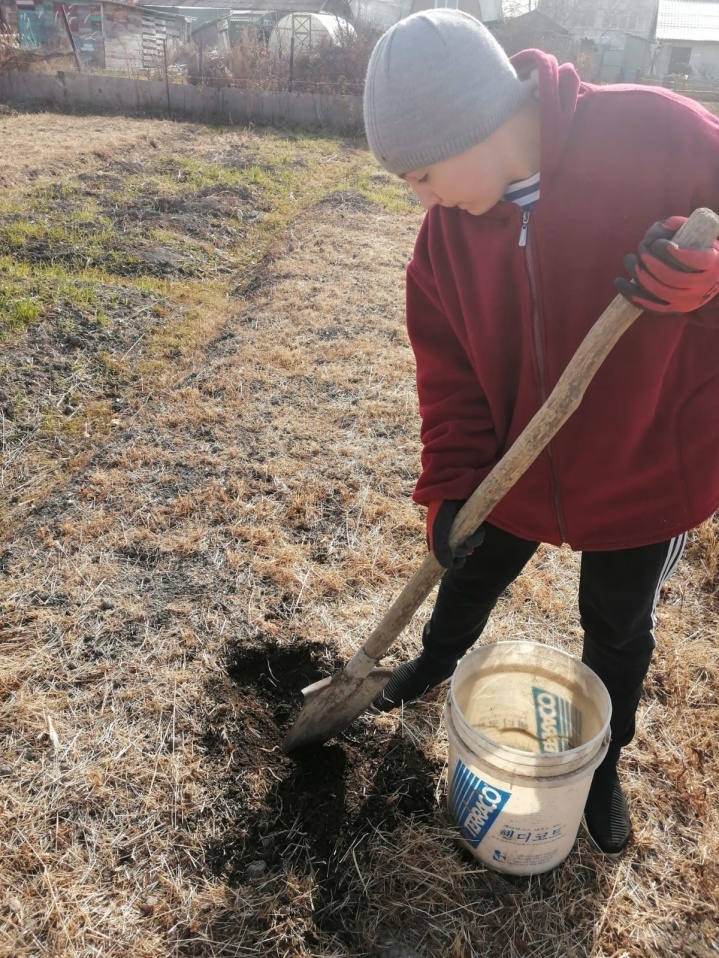 Надеждинский район, п. Новый. Координаты: 43.363972; 132.014238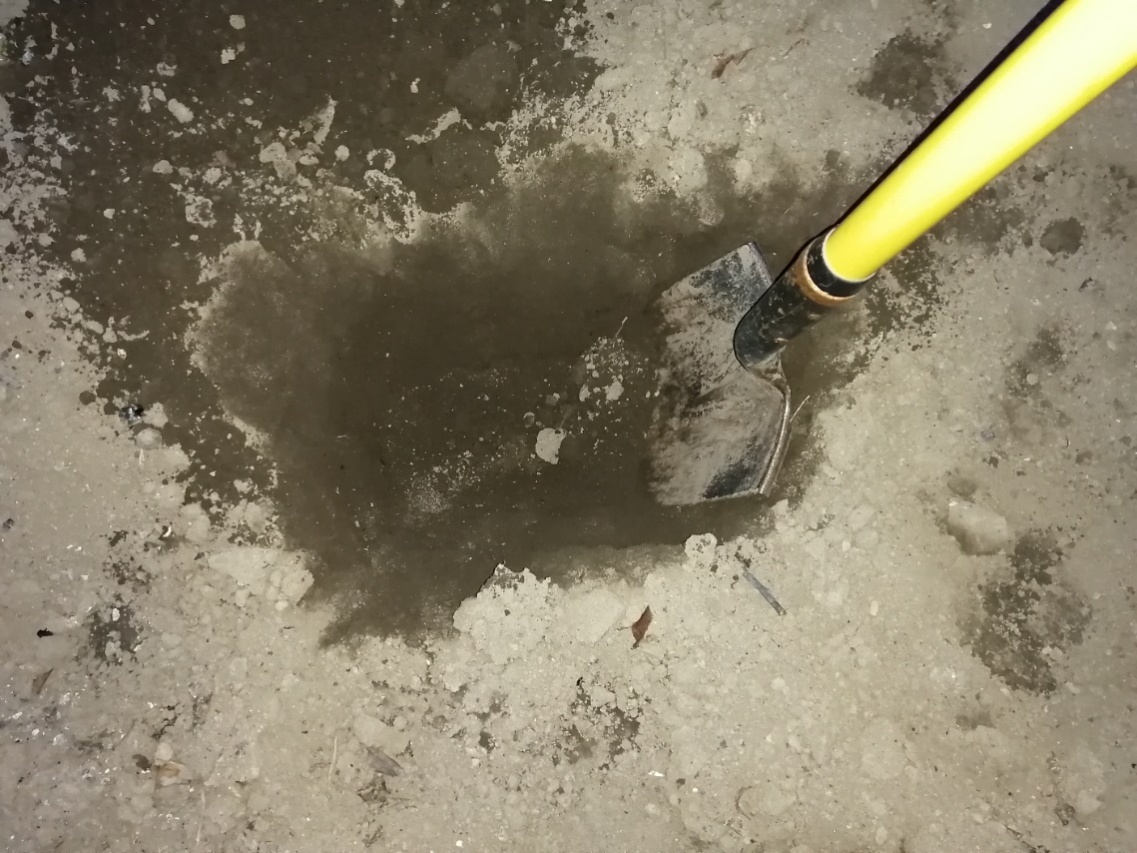 с. Вольно – Надеждинское.Координаты:43.379383, 131.998658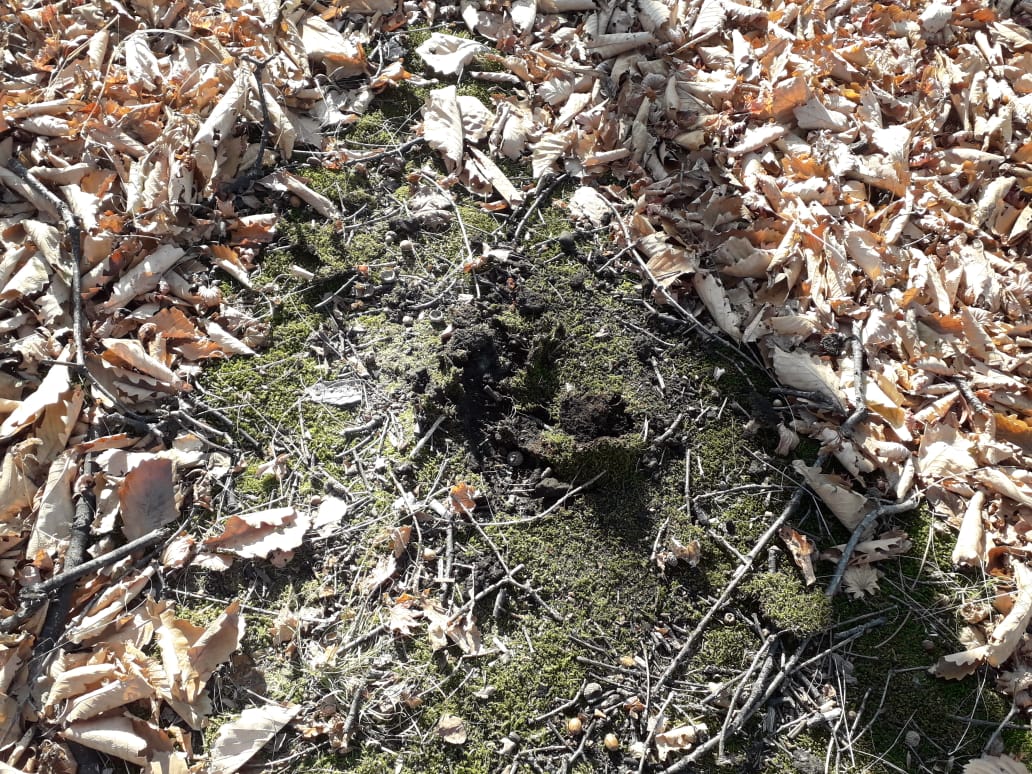 с. Вольно – Надеждинское. Координаты:  43.22474; 131.59484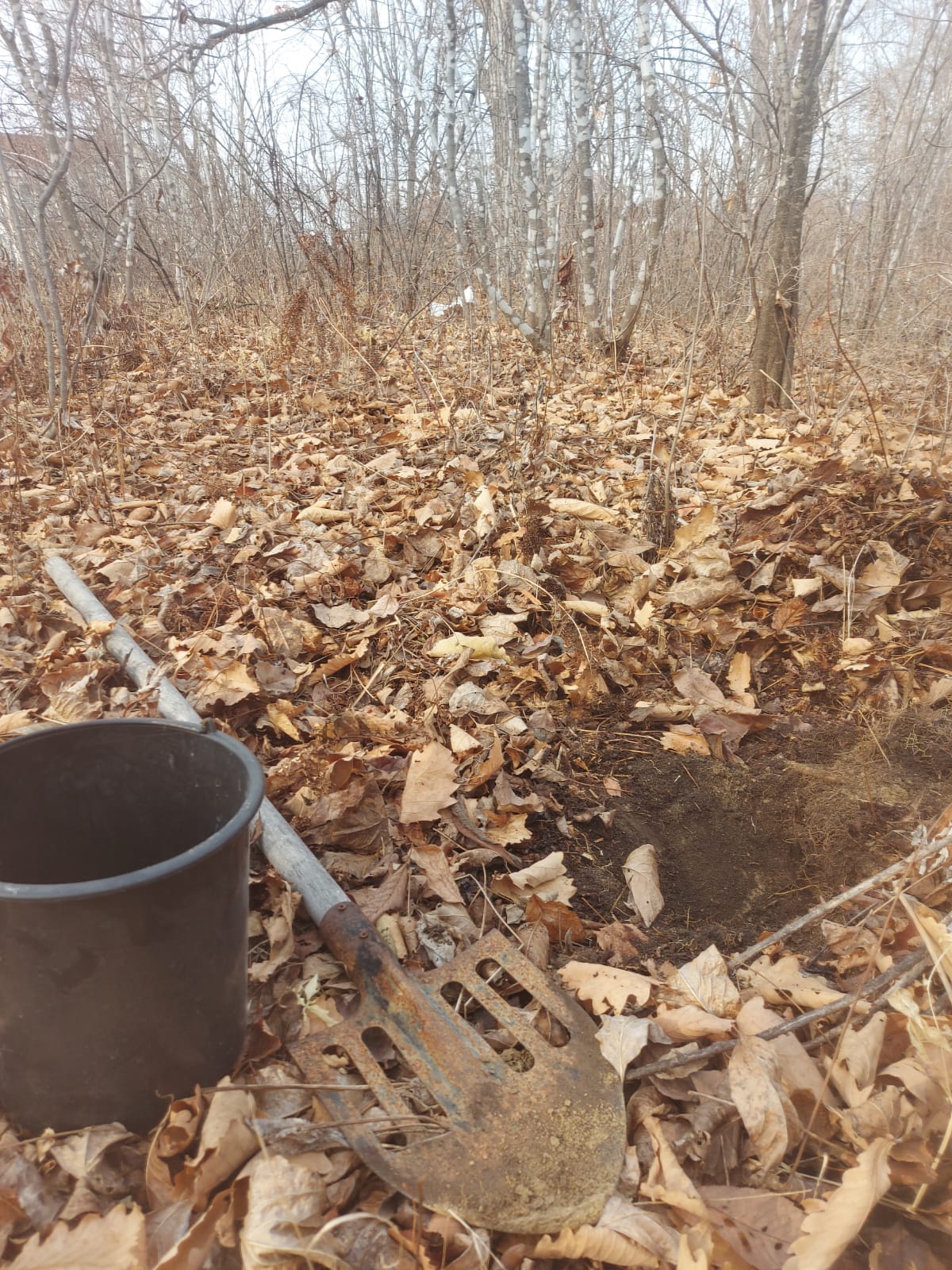 Надеждинский район, СНТ «Селяне». Координаты: 43.3835131, 132.0621376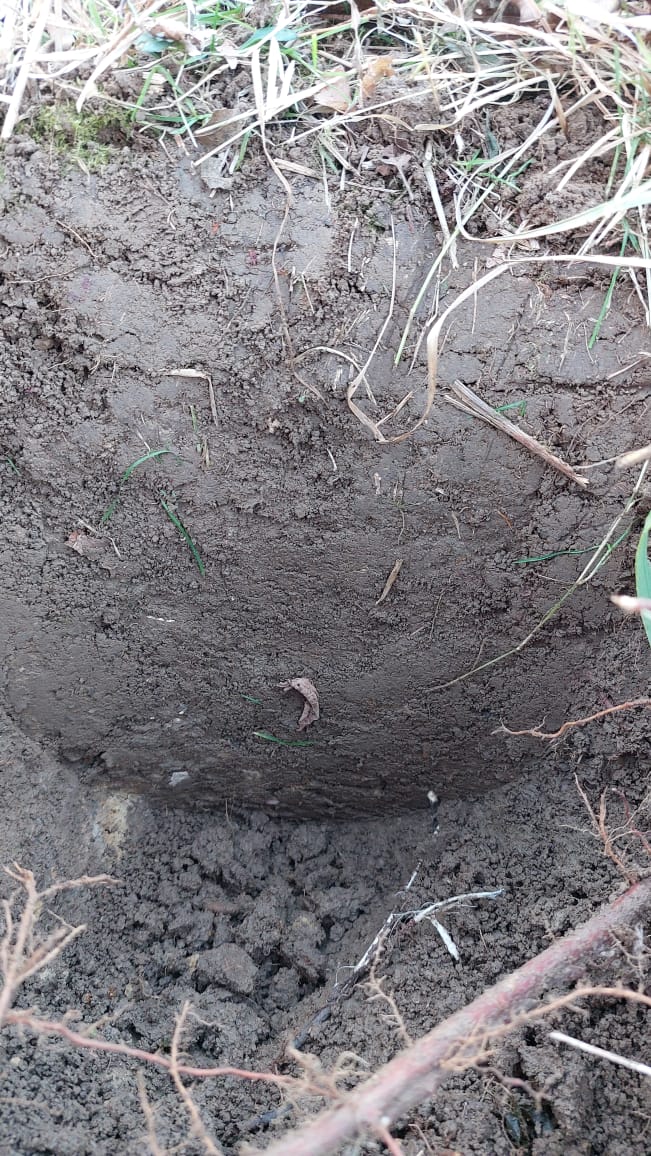 г. Артем.Координаты: 43.28066 С, 132.05133 В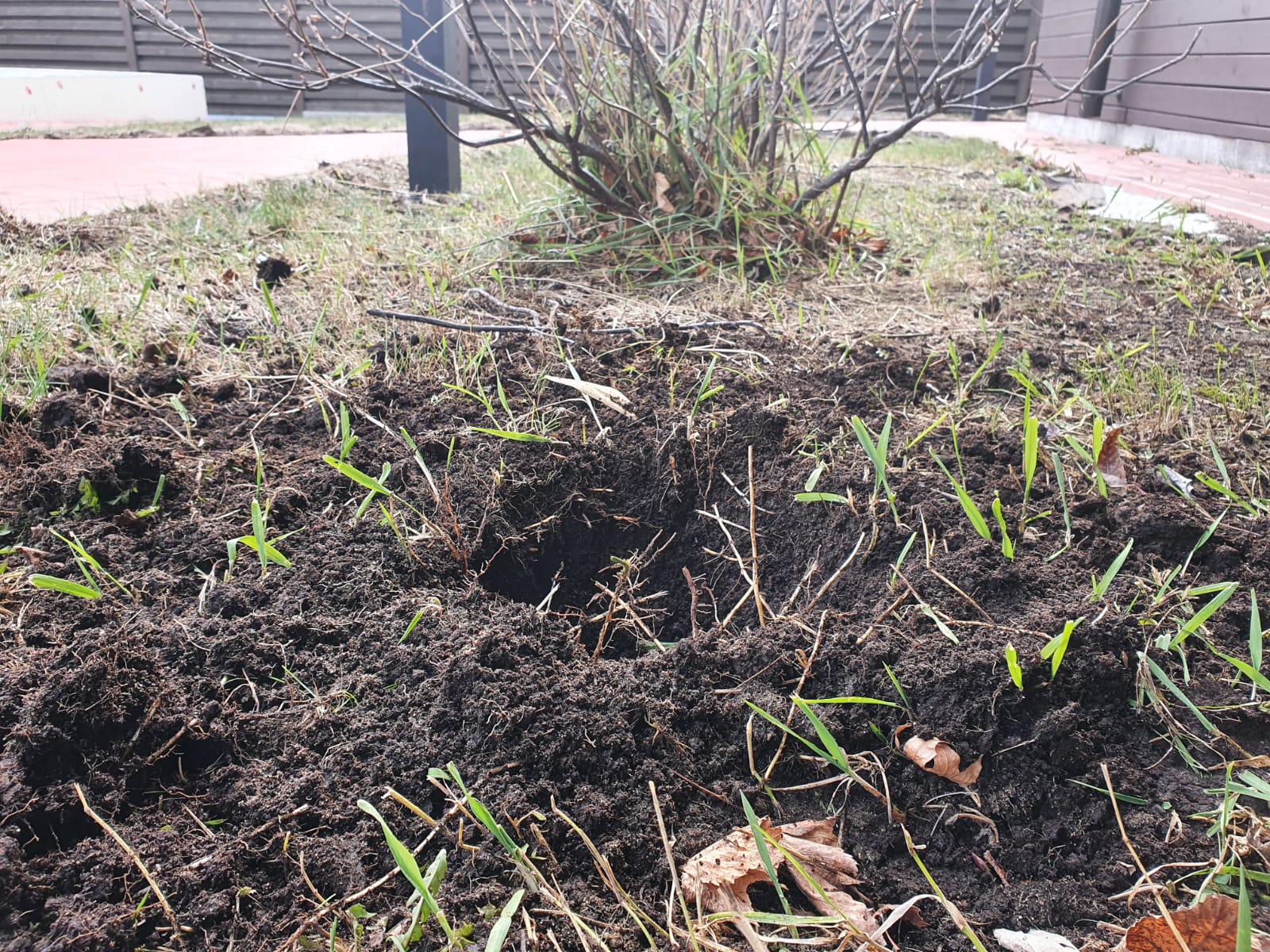 Надеждинский район, п. Шмидтовка.Координаты: 43.318054,131.998636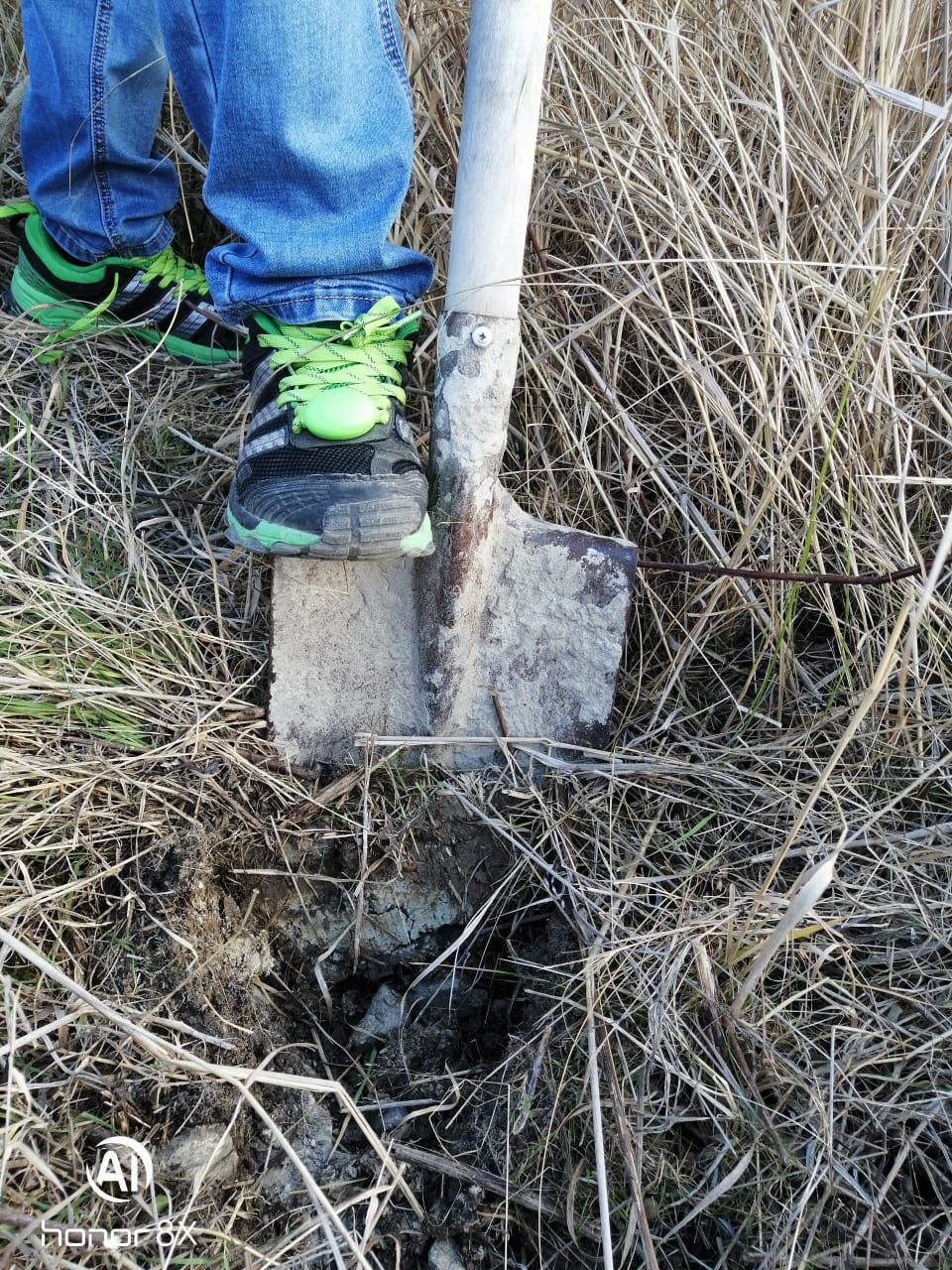 Надеждинский район, с.Прохладное. Координаты: 43.340776, 132.031411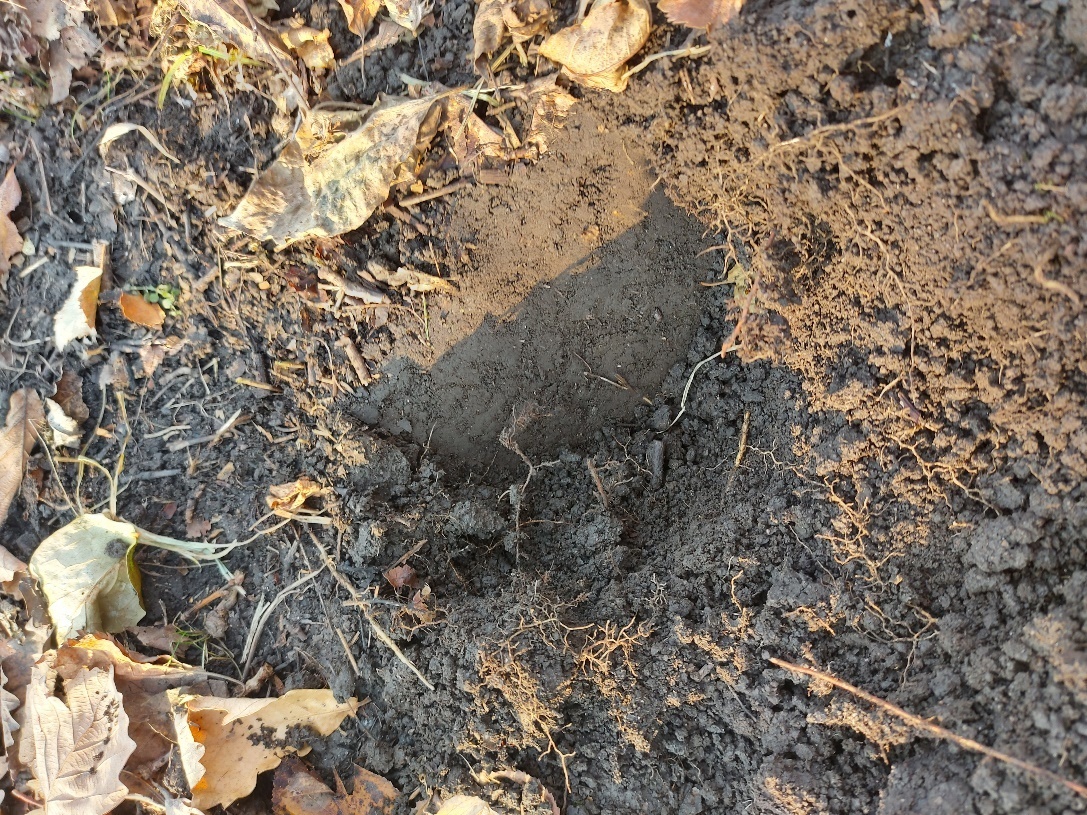 Партизанский район, садовое товарищество «Заповедный».Координаты: 2.734359; 133.157533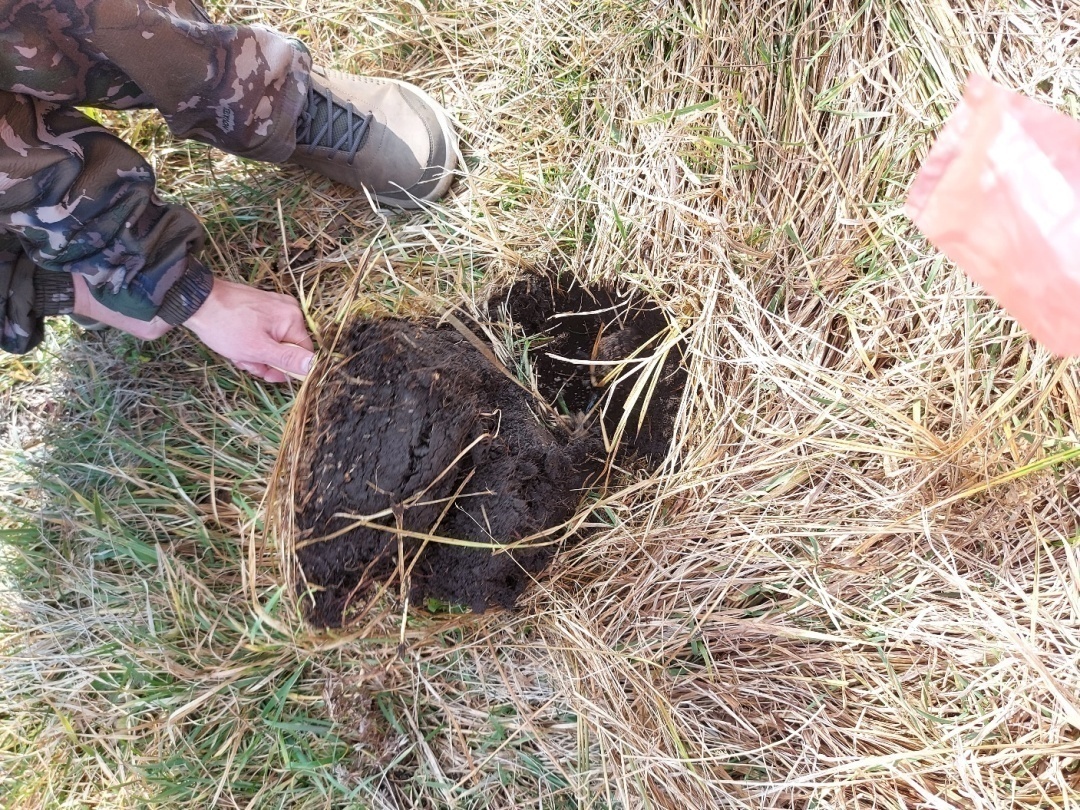 Хасанский район, п-ов Брюсса, прибрежная зона Амурского залива. Координаты: 42.877865; 131.468391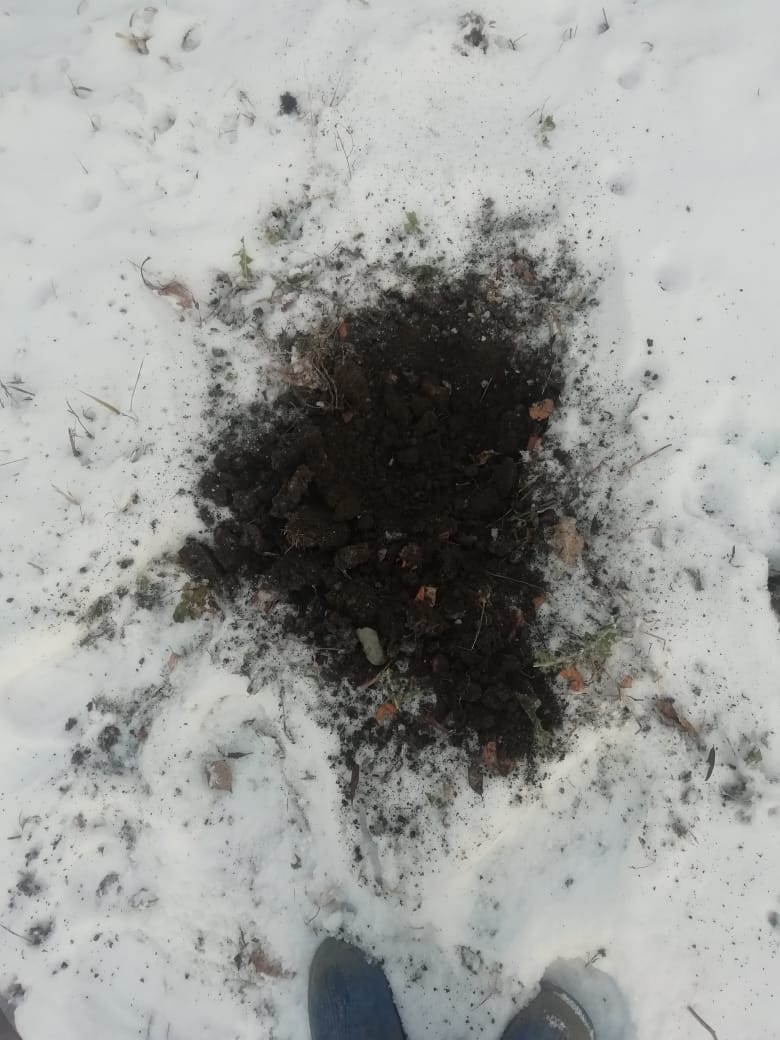 Надеждинскийрайон, с. Вольно – Надеждинское.Координаты: 43.37054; 132.0067Приложение №2.Лабораторный журнал«Результаты определения азотфиксирующих бактерий в почвах Приморского края», ноябрь- декабрь 2021годПриложение №3. Определение механического состава образцов почвы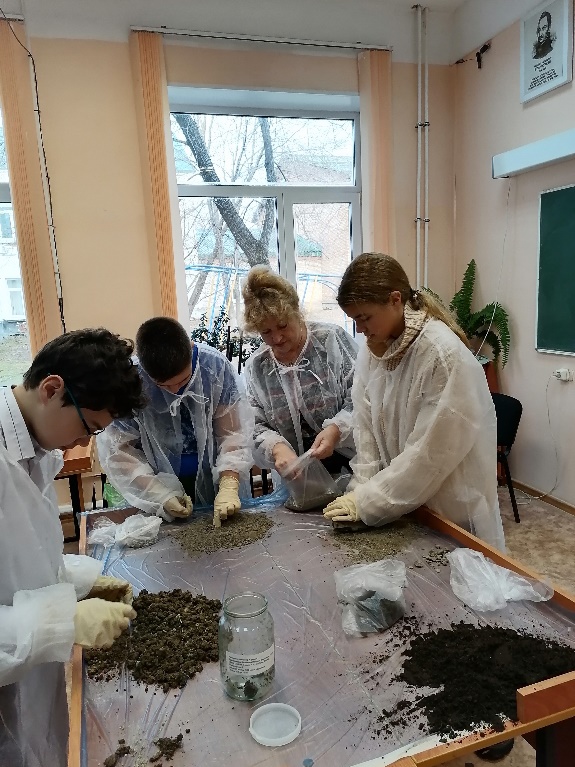 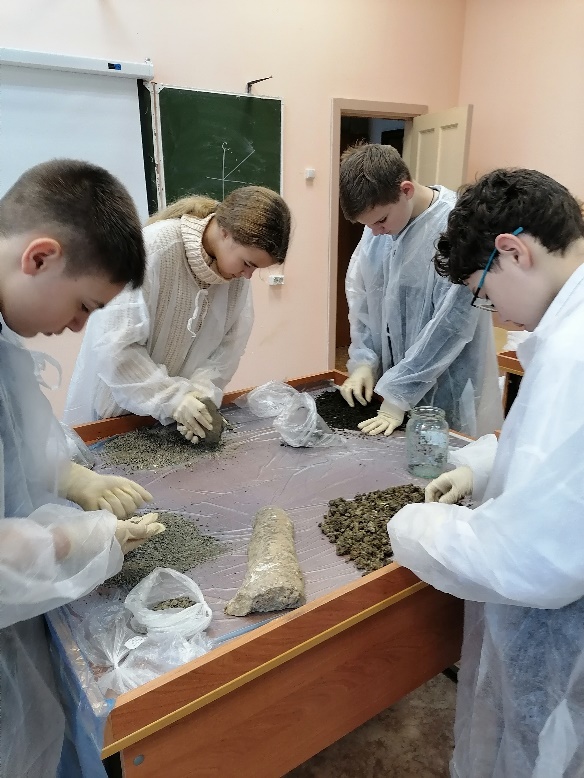 Приложение №4.Определение уровня pH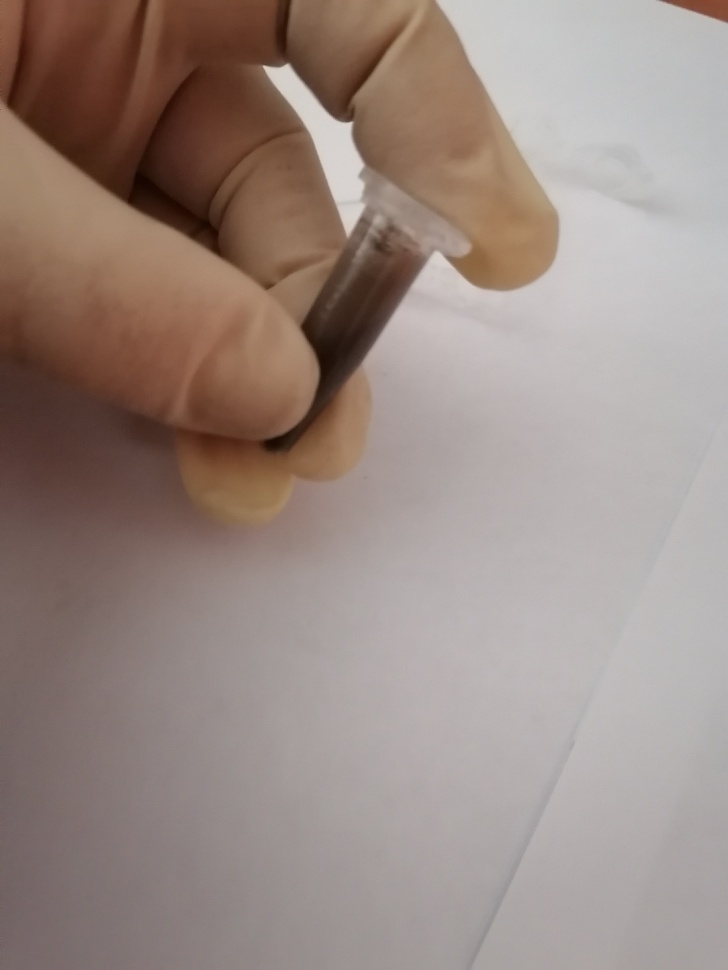 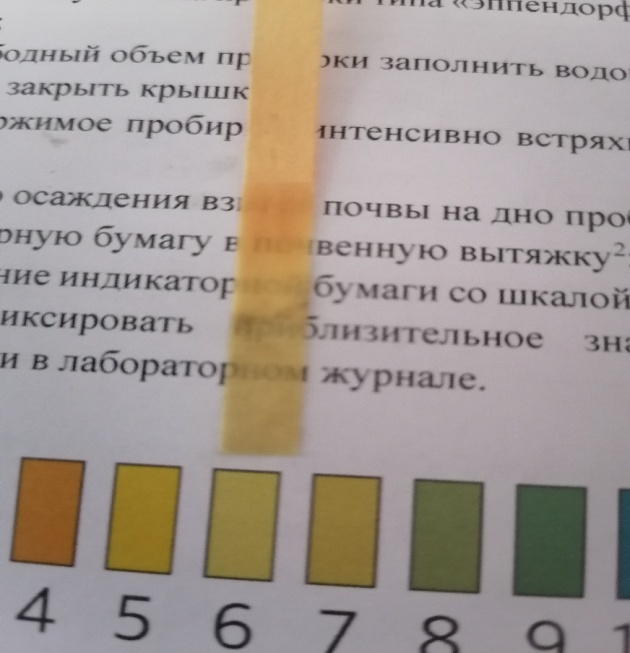 Приложение №5. Наличие карбонатов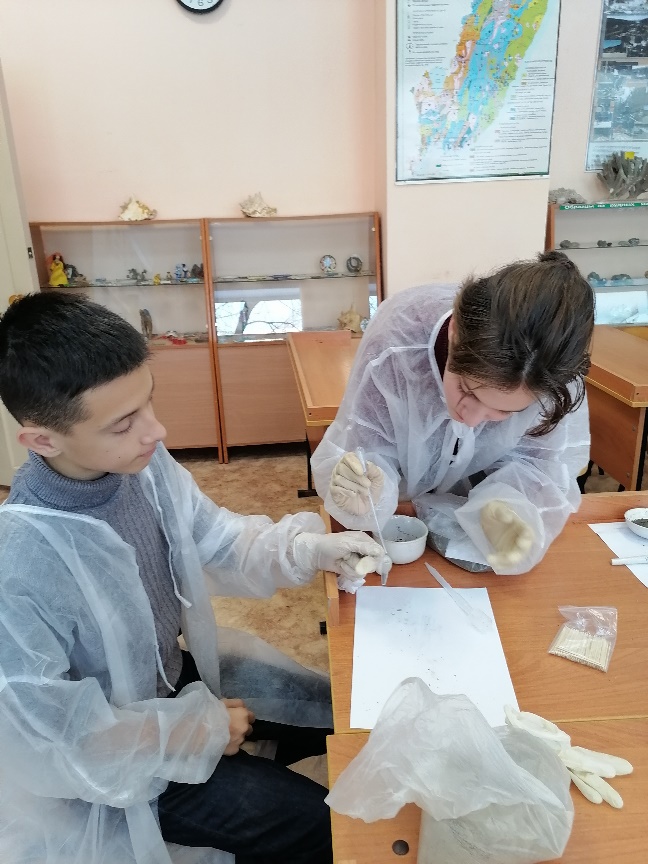 Приложение №6. Посев комочков почвы и наблюдение 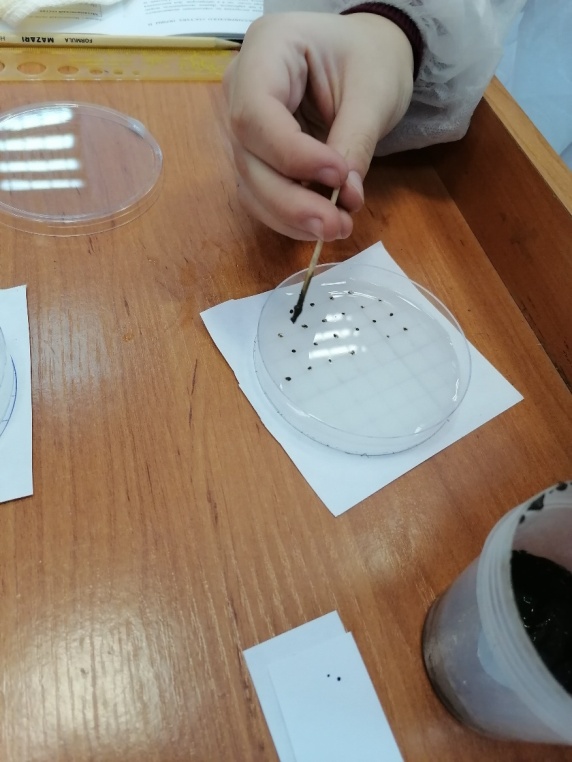 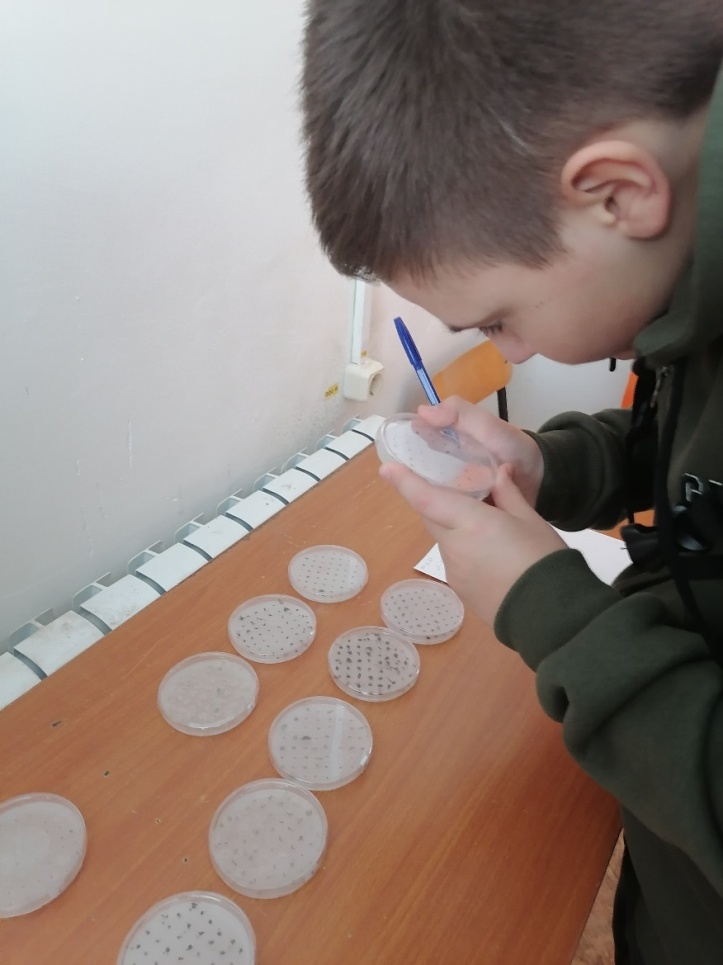 Приложение №7. Выращивание азотфиксирующих бактерий методом почвенных комочков, на среде Эшби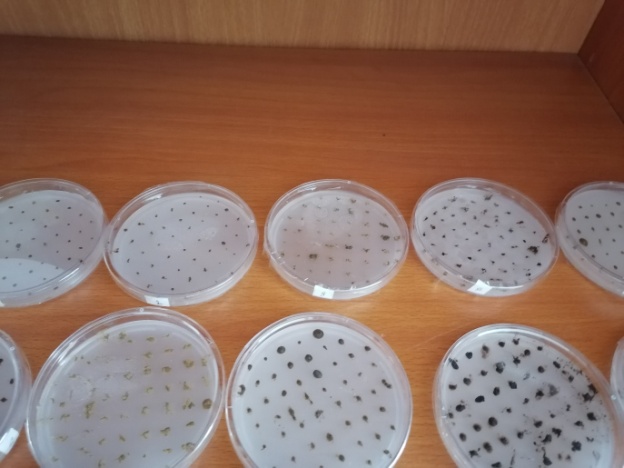 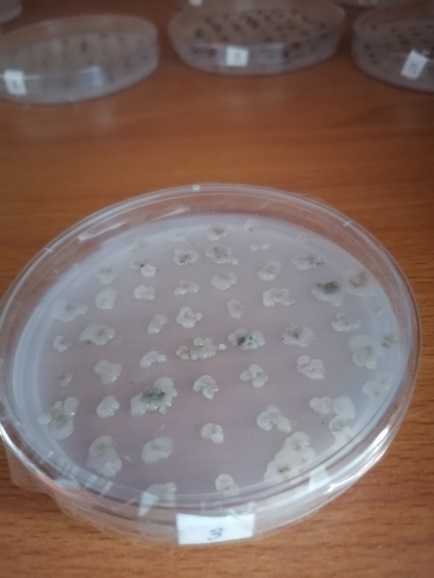 Второй день                                  Четвёртый деньСедьмой - десятый дни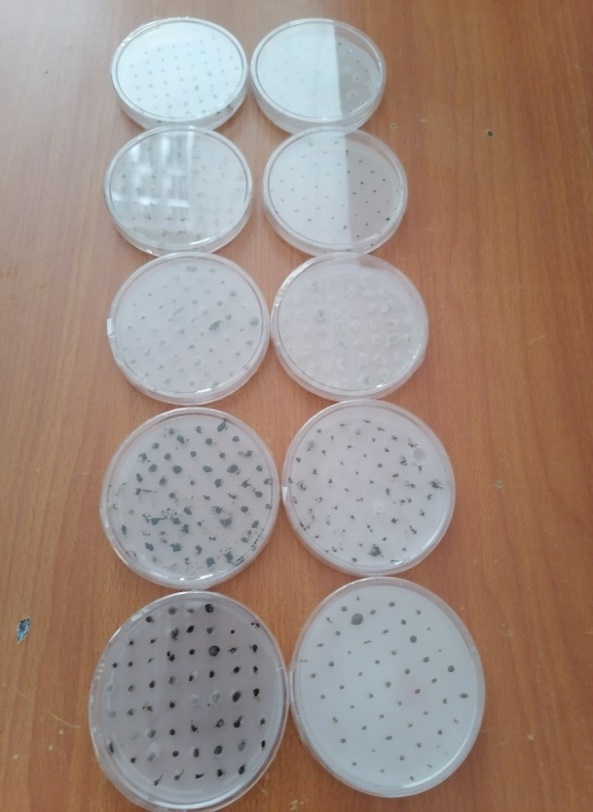 Приложение №8. Образцы со 100% обрастания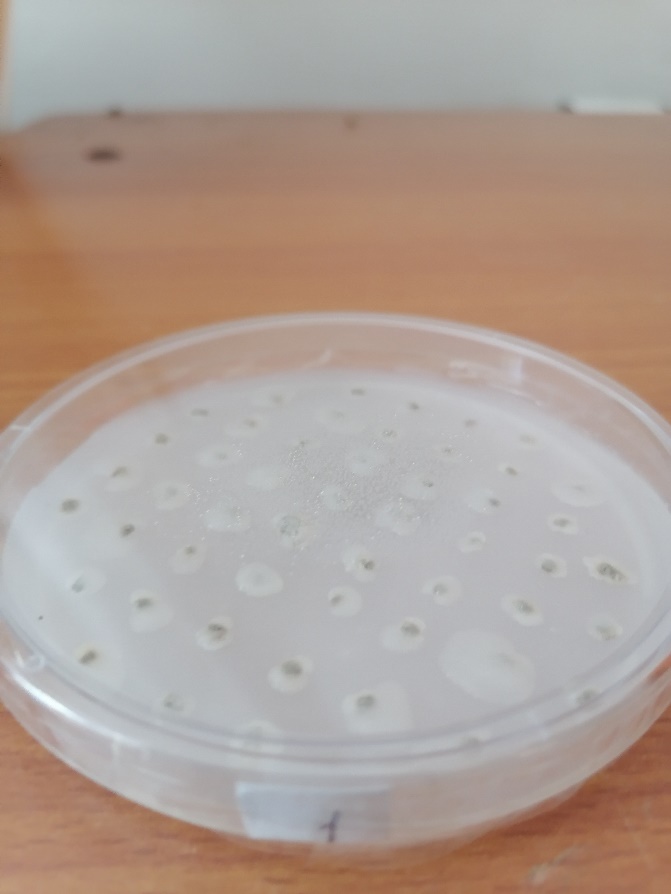 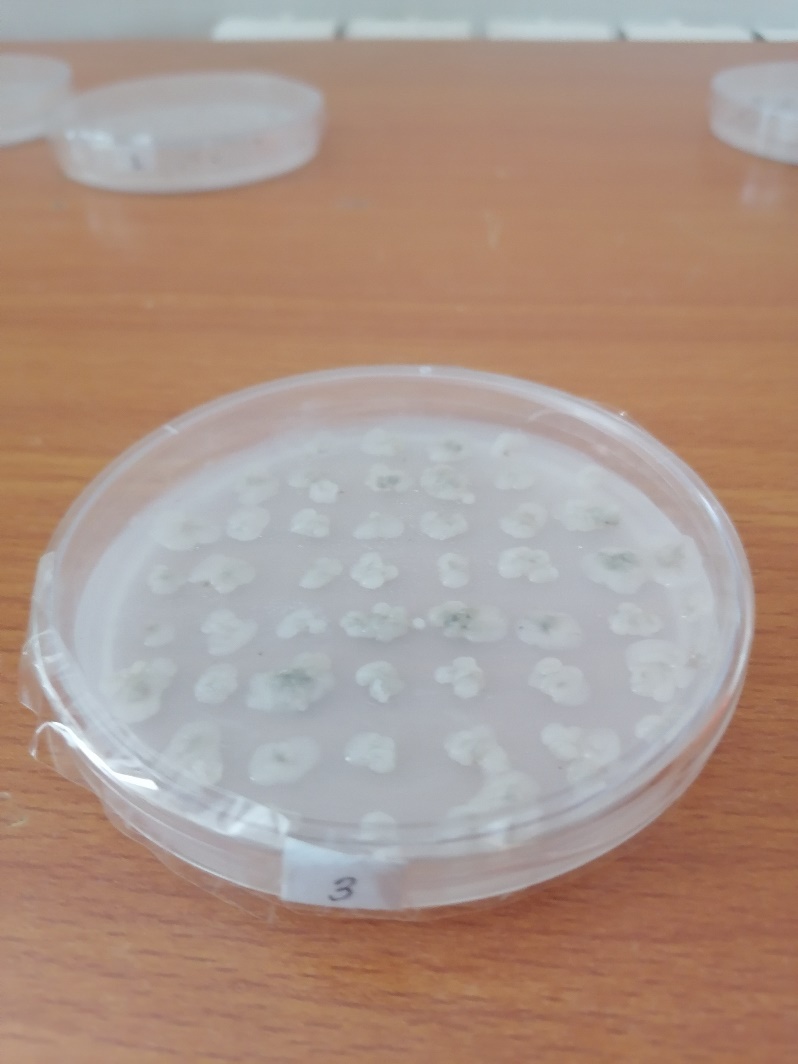 №1                                                                                 №3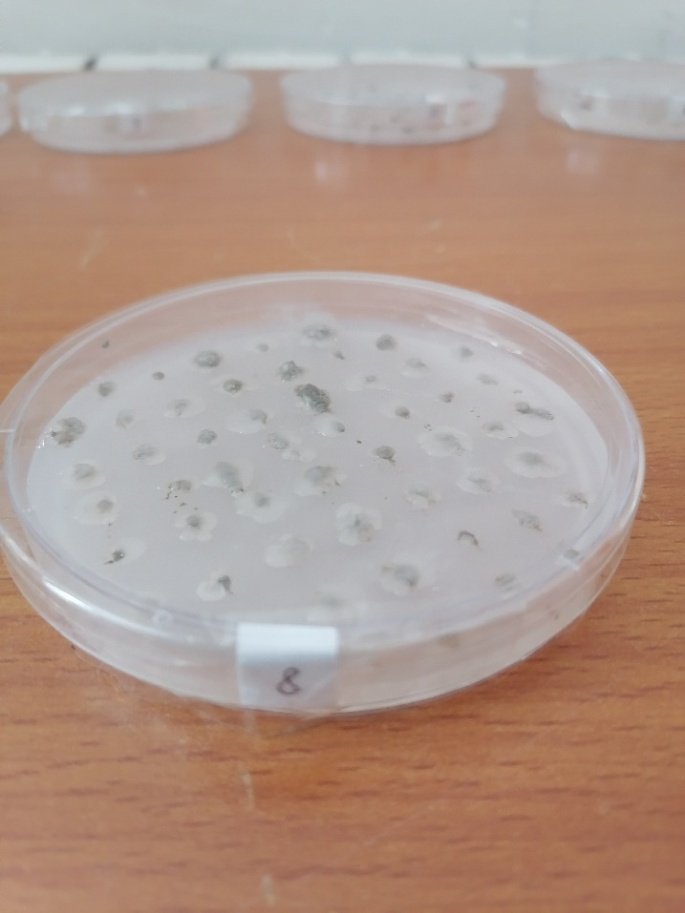 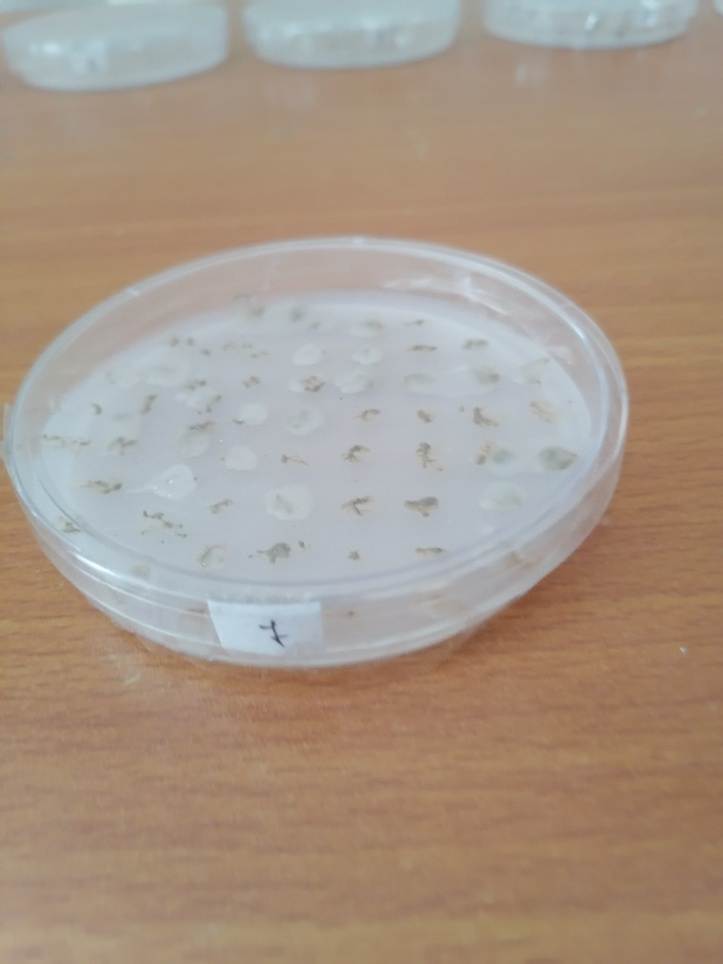 №7                                                                                                               №8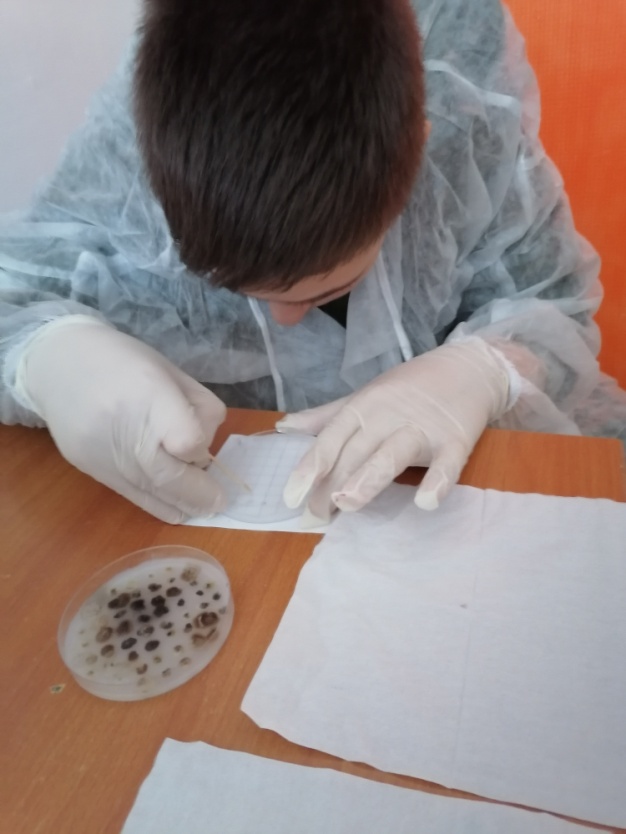 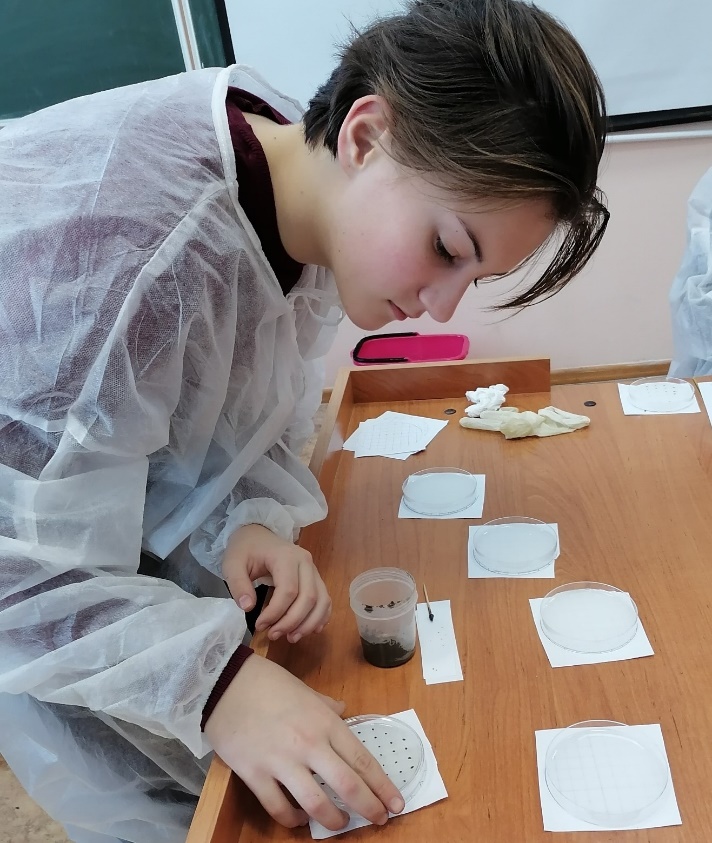 Приложение №9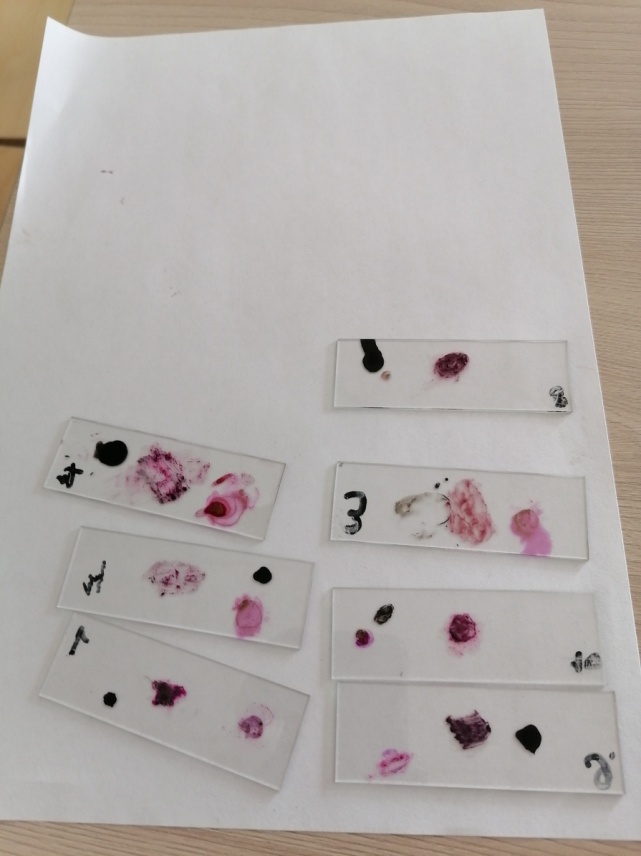 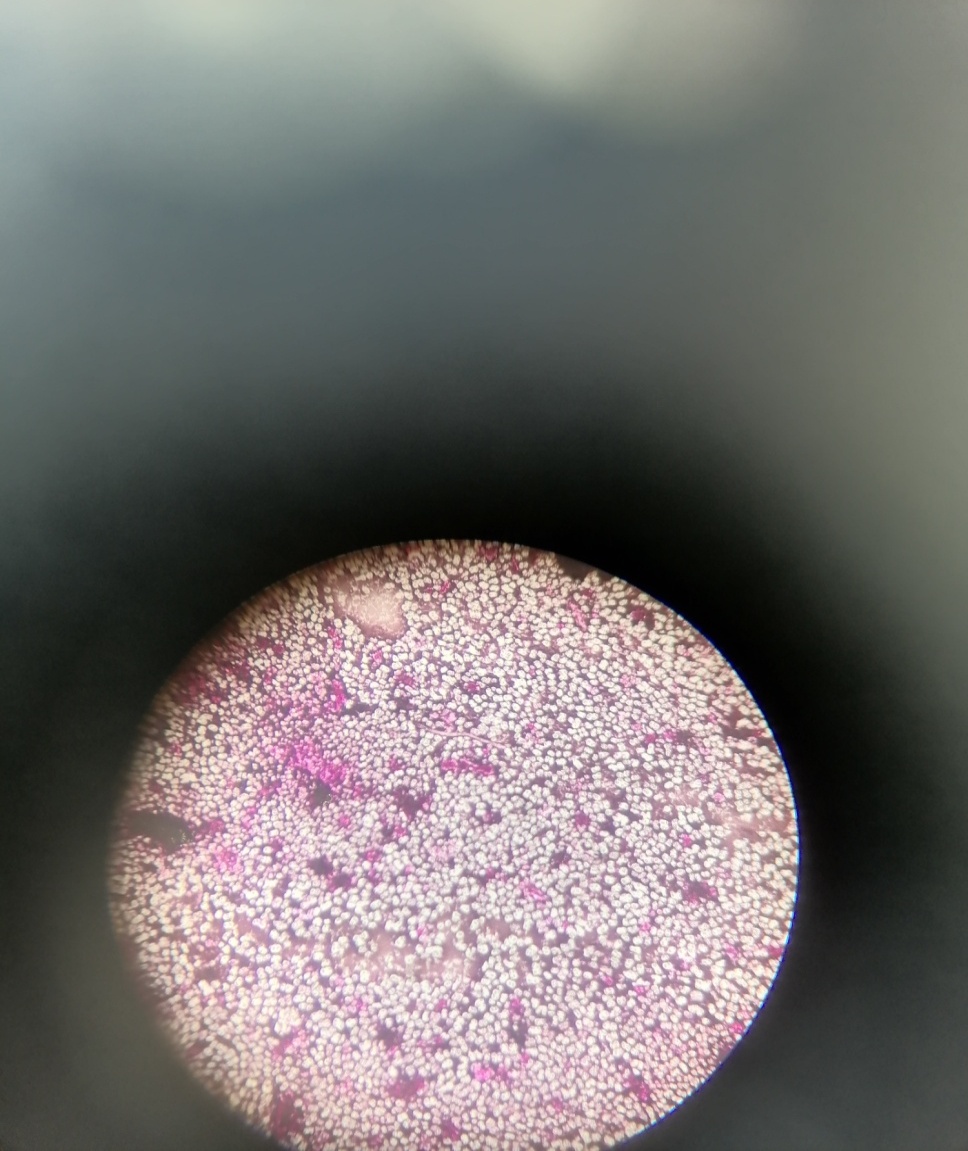   Подготовка азотобактера для расматривания под микроскопом                                 Образец №1       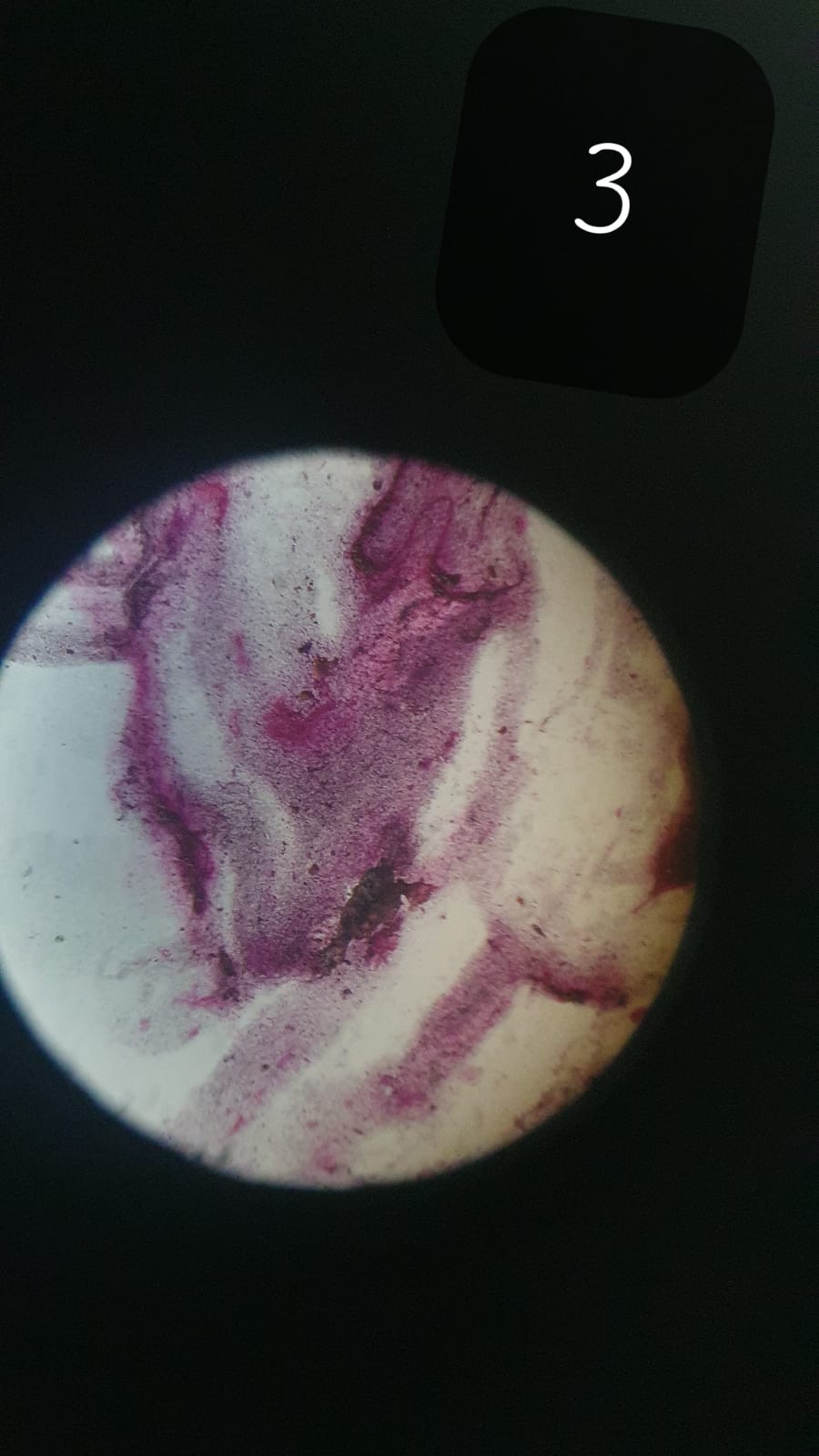 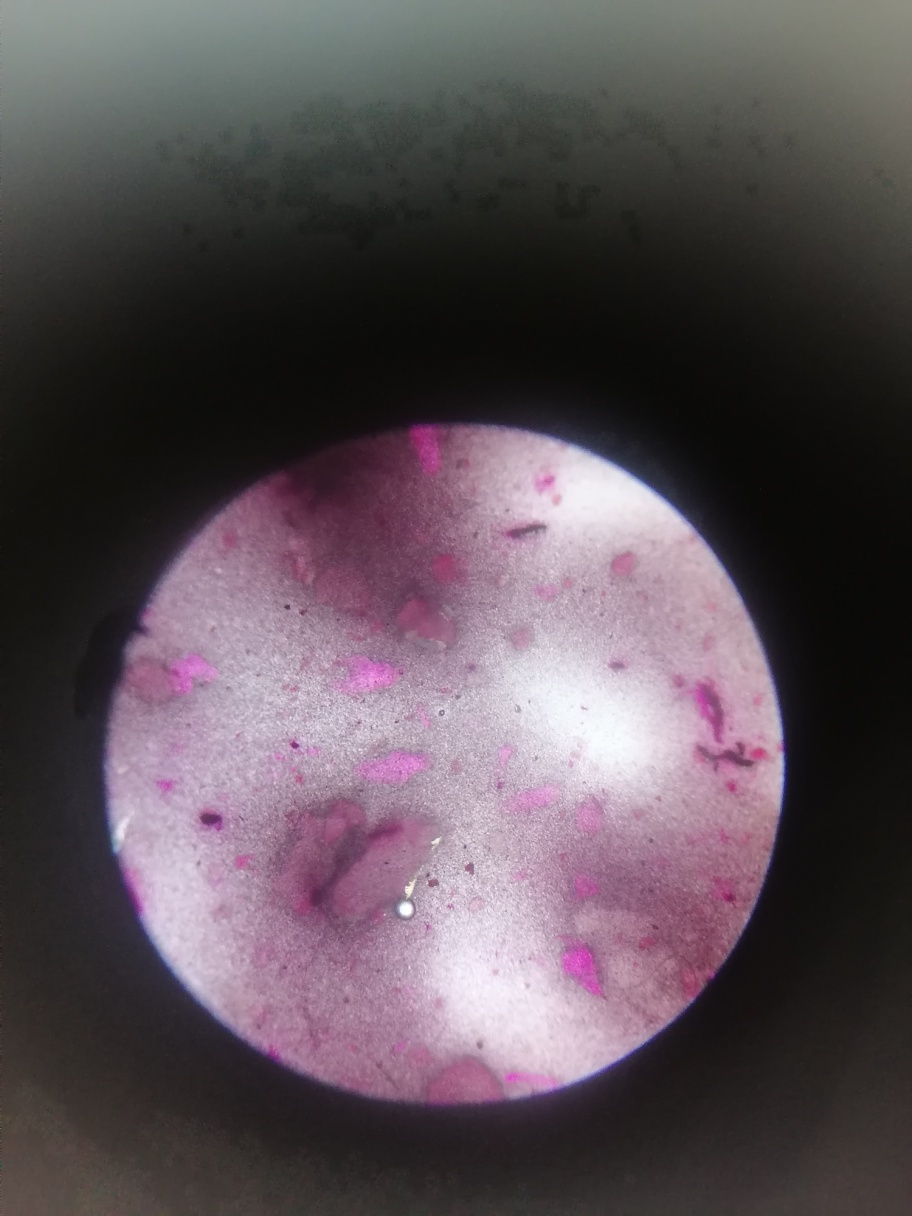                          Образец №3                                  Образец №4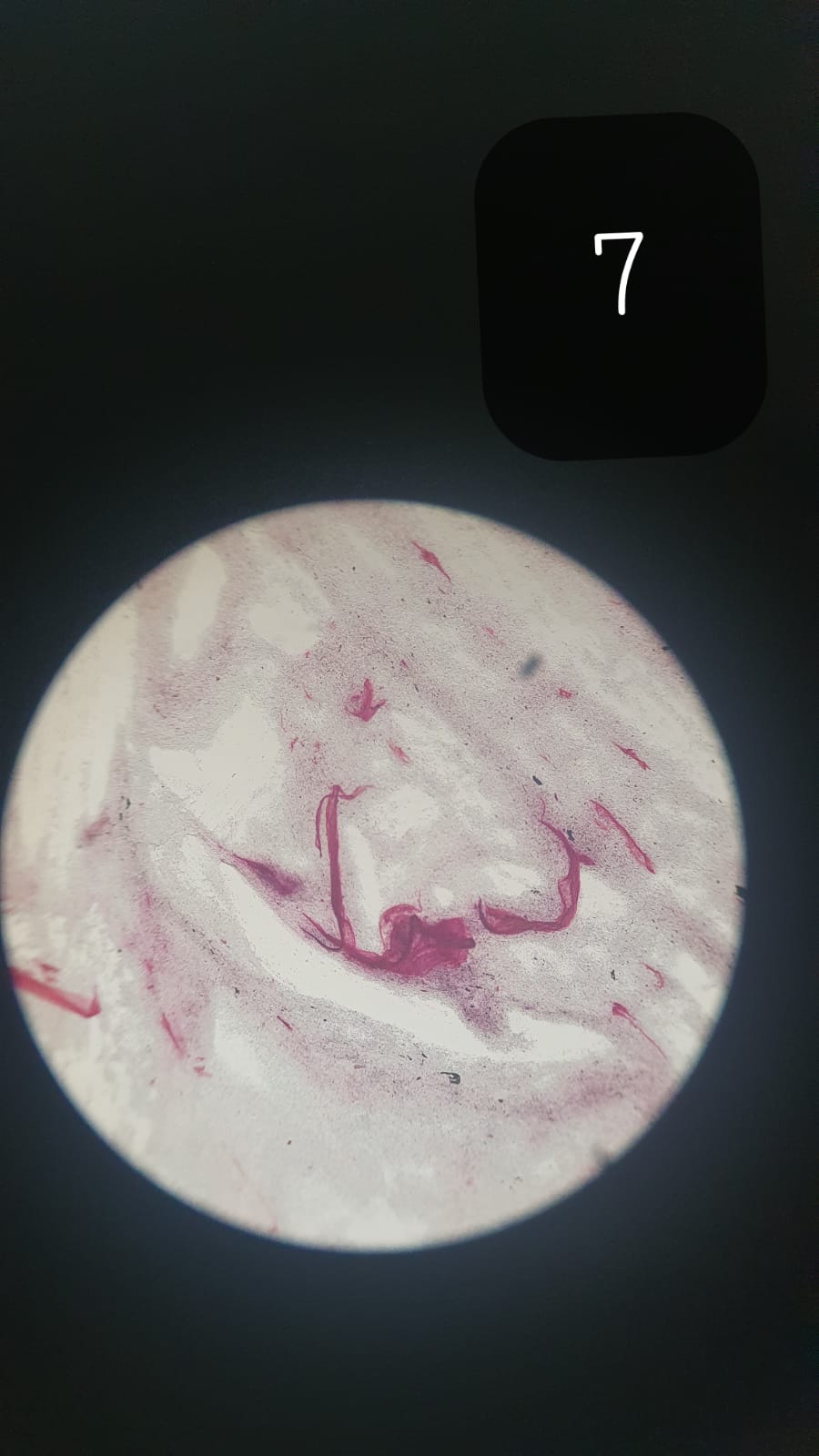 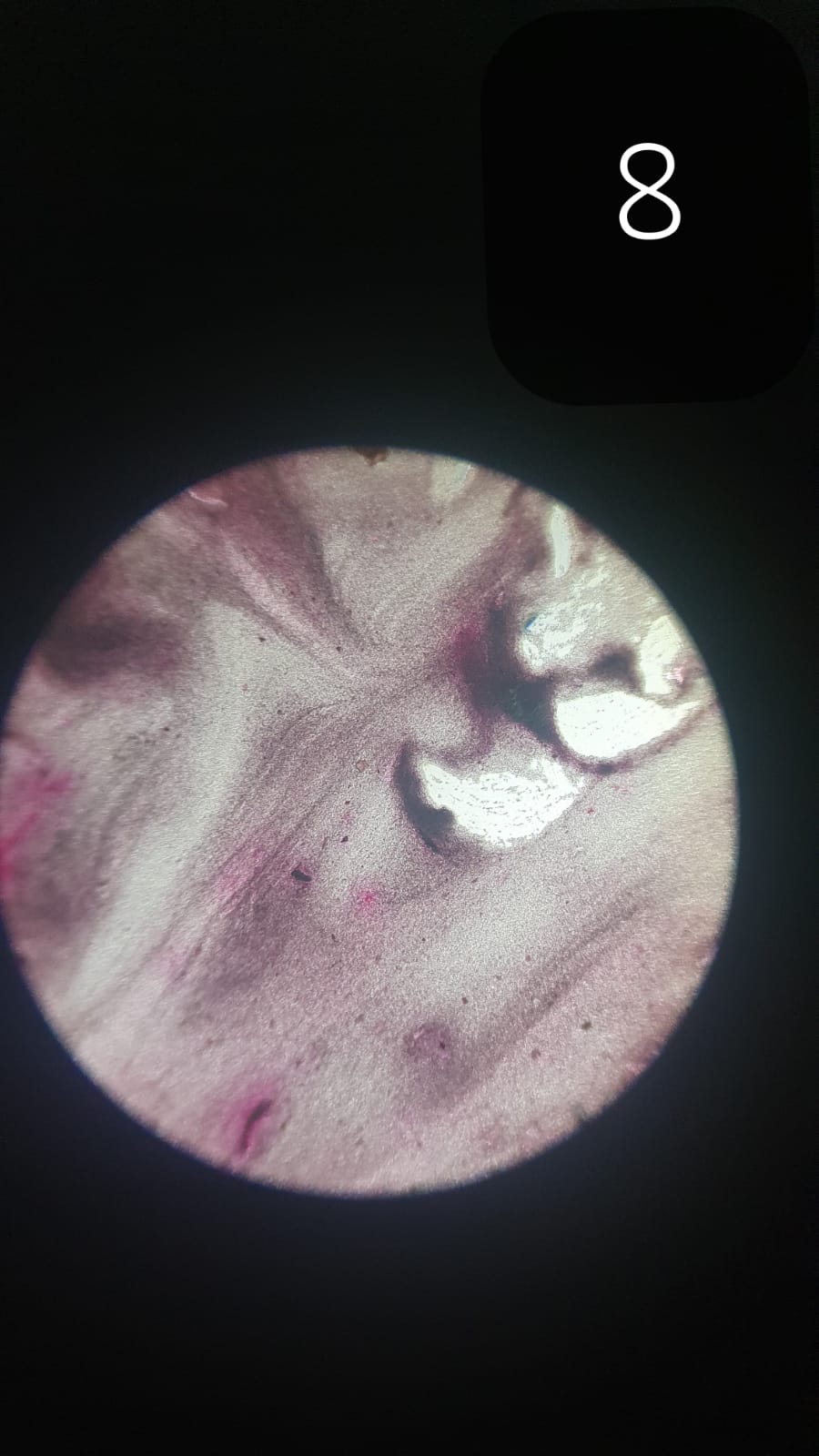 Образец №7                                                         Образец №8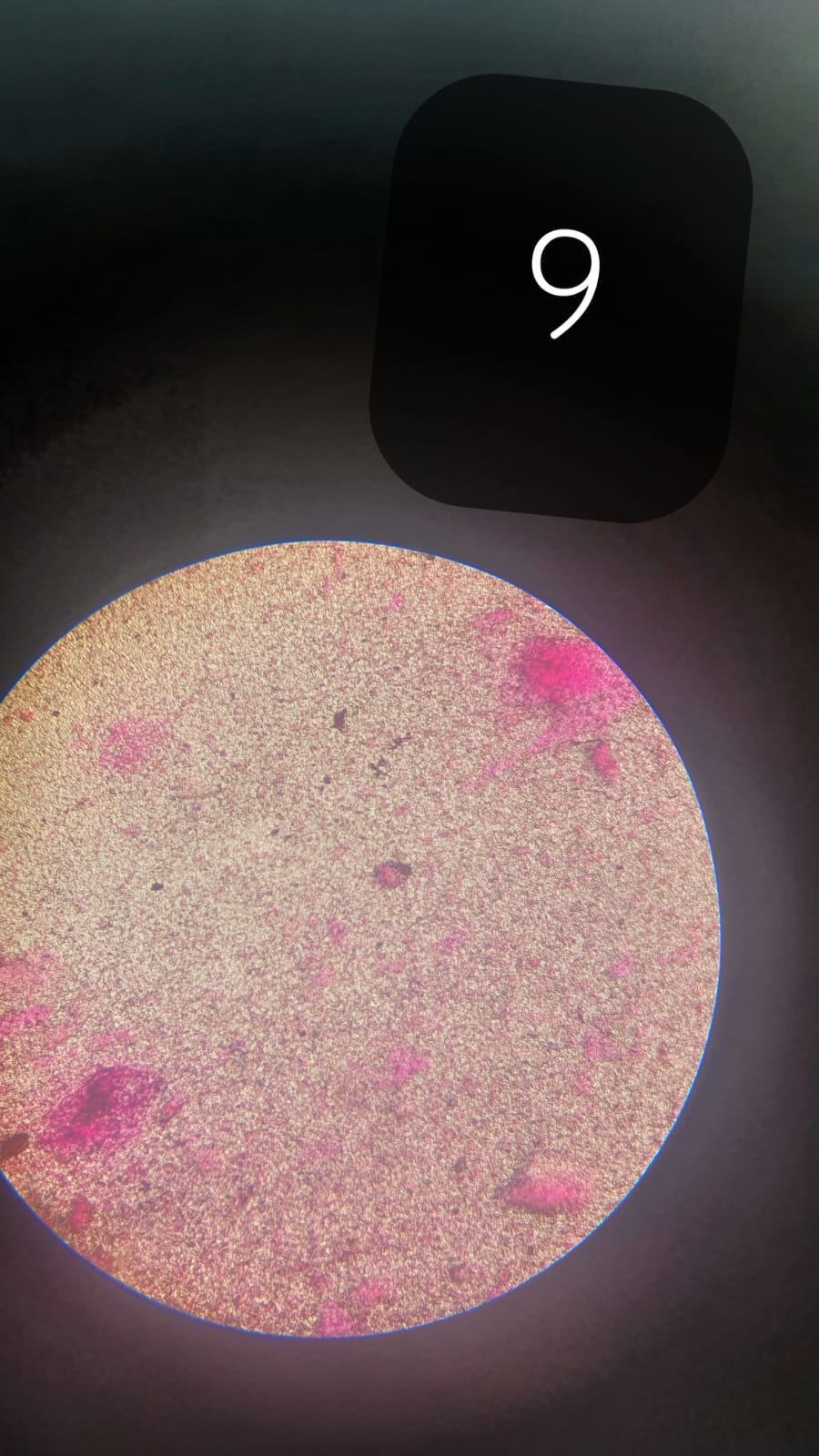 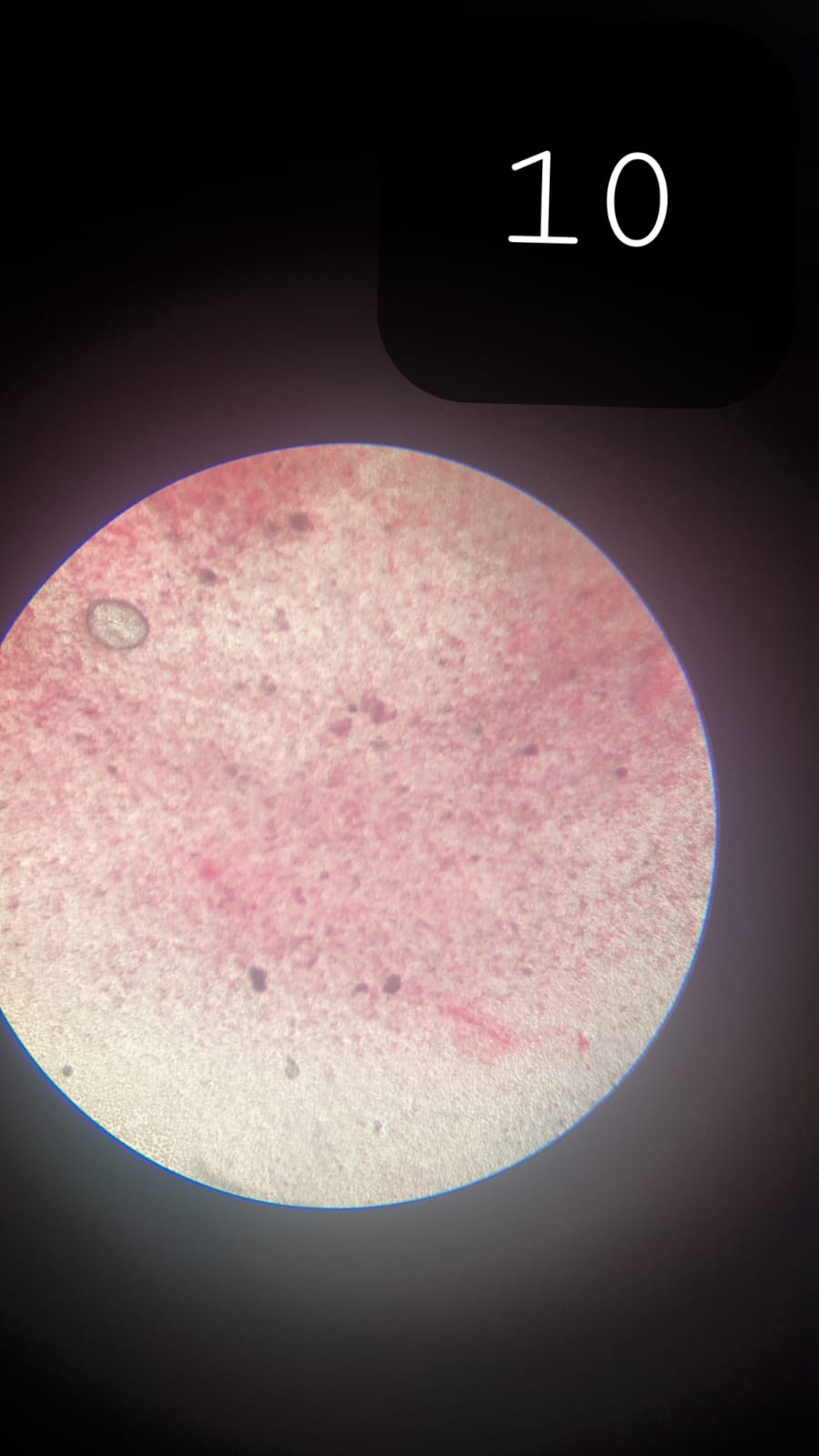  Образец №9                                                                 Образец №10Диаграмма №1 «Механический состав почвы»Диаграмма№2 «Определение pH почвы»Диаграмма№3 «Наличие карбонатов»Диаграмма №4« Количество обрастаний азотобактера»Номер образцаДата сбора образца/глубинаМесто сбора/GPS –координатыВид растительности в месте прикопкиХарактеристики почвыХарактеристики почвыХарактеристики почвыКоличество обрастаний (кол. (%)/)дниКоличество обрастаний (кол. (%)/)дниКоличество обрастаний (кол. (%)/)дниКоличество обрастаний (кол. (%)/)дниКоличество обрастаний (кол. (%)/)дниКоличество обрастаний (кол. (%)/)дниКоличество обрастаний (кол. (%)/)дниКоличество обрастаний (кол. (%)/)дниКоличество обрастаний (кол. (%)/)дниКоличество обрастаний (кол. (%)/)дниНомер образцаДата сбора образца/глубинаМесто сбора/GPS –координатыВид растительности в месте прикопкиМеханический составpHНаличие карбонатов12345678910107.11.202130см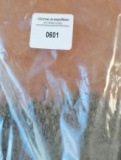 Приморский край Надеждинский район, п. Новый43.363972;132.014238Рельеф равнинный, огород (после посева овса)Среднесуглинистый6-00044/8850/10050/10050/10050/10050/10050/100201.11.202125см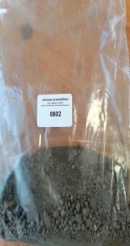 с. Вольно – Надеждинское43.37054;132.00671Лиственный лесЛегкосуглинистый5-0000000000310.11.202130см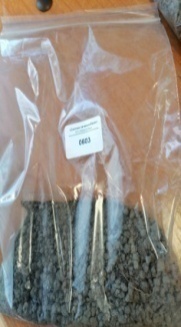 г. Артем 43.28066 С,132.05133 ВРовная территория возле дома, от дороги 10 метровСреднесуглинистый5-00050/10050/10050/10050/10050/10050/10050/100406.11.202130см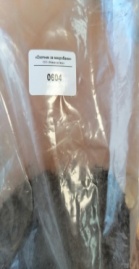 Хасанский район, п-ов Брюсса,прибрежная зона Амурского залива 42.877865;131.468391Прибрежная зона равнинная, с травянистой растительностьюСреднесуглинистый5-0003/65/105/105/105/105/105/10520.11.202130см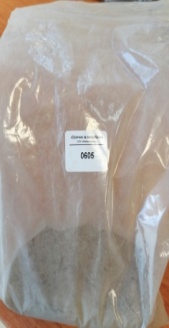 Надеждинский район, СНТ «Селяне»43.3835131,132.0621376Лесные насаждения в 2 км от дорогиГлинистый5+0000000000    605.11.202130см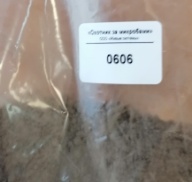 Партизанский район, садовое товарищество «Заповедный»42.734359;133.157533Смешанный лесСреднесуглинистый4-0000000000712.11.202130см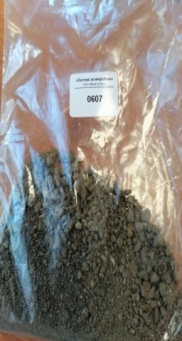 Надеждинскийрайон,с.Прохладное43.340776,132.031411Ровное поле, покрытое полыньюТяжелосуглинистый5+00020/4032/6436/7250/10050/10050/10050/100816.11.202130см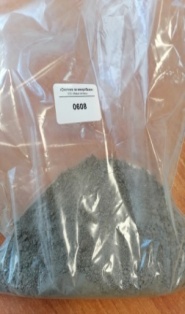 Надеждинский район,с. Вольно – Надеждинское43.379383,131.998658Ровный, разработанный участок (огород)Среднесуглинистый5-00030/6049/9850/10050/10050/10050/10050/100910.11.202130 см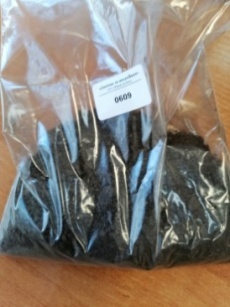 Надеждинский район,П. Шмидтовка43.318054,131.998636ВозвышенныйСреднесуглинистый5-00004/810/2024/4824/4824/4824/481013.11.202120см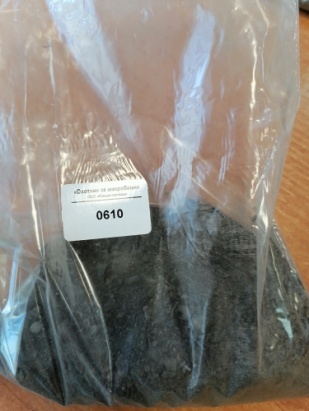 Надеждинский район,с. Вольно – Надеждинское43.22474;131.59484Лесопарковая зона у дороги. Легкосуглинистый5-00010/2027/5428/5628/5628/5628/5628/56